Тест: "Врач общей практики (семейный врач)".Задание №1Задание №1Задание №1Выберите один наиболее правильный ответ:БОЛЬНОЙ 20 ЛЕТ ПРЕДЪЯВЛЯЕТ ЖАЛОБЫ НА ГОЛОВНУЮ БОЛЬ, БОЛИ В МЫШЦАХ, ГЛАЗНЫХ ЯБЛОКАХ, ПОТЛИВОСТЬ, СУХОЙ КАШЕЛЬ, НАСМОРК, ПОВЫШЕНИЕ ТЕМПЕРАТУРЫ ДО 39 ГРАДУСОВ. ЗАБОЛЕЛ ОСТРО, НАКАНУНЕ БЫЛ КОНТАКТ С ЗАБОЛЕВШИМ ОРВИ. ПРЕДПОЛОЖИТЕЛЬНЫЙ ДИАГНОЗВыберите один наиболее правильный ответ:БОЛЬНОЙ 20 ЛЕТ ПРЕДЪЯВЛЯЕТ ЖАЛОБЫ НА ГОЛОВНУЮ БОЛЬ, БОЛИ В МЫШЦАХ, ГЛАЗНЫХ ЯБЛОКАХ, ПОТЛИВОСТЬ, СУХОЙ КАШЕЛЬ, НАСМОРК, ПОВЫШЕНИЕ ТЕМПЕРАТУРЫ ДО 39 ГРАДУСОВ. ЗАБОЛЕЛ ОСТРО, НАКАНУНЕ БЫЛ КОНТАКТ С ЗАБОЛЕВШИМ ОРВИ. ПРЕДПОЛОЖИТЕЛЬНЫЙ ДИАГНОЗВыберите один наиболее правильный ответ:БОЛЬНОЙ 20 ЛЕТ ПРЕДЪЯВЛЯЕТ ЖАЛОБЫ НА ГОЛОВНУЮ БОЛЬ, БОЛИ В МЫШЦАХ, ГЛАЗНЫХ ЯБЛОКАХ, ПОТЛИВОСТЬ, СУХОЙ КАШЕЛЬ, НАСМОРК, ПОВЫШЕНИЕ ТЕМПЕРАТУРЫ ДО 39 ГРАДУСОВ. ЗАБОЛЕЛ ОСТРО, НАКАНУНЕ БЫЛ КОНТАКТ С ЗАБОЛЕВШИМ ОРВИ. ПРЕДПОЛОЖИТЕЛЬНЫЙ ДИАГНОЗВыберите один из 4 вариантов ответа:Выберите один из 4 вариантов ответа:Выберите один из 4 вариантов ответа:1)-аденовирусная инфекция2)+грипп А3)-парагрипп4)-риновирусная инфекцияЗадание №2Задание №2Задание №2Выберите один наиболее правильный ответ:У СЛУЖАЩЕЙ КРУПНОЙ ГОСТИНИЦЫ, ОСНАЩЕННОЙ КОНДИЦИОНЕРАМИ, ОСТРО ПОВЫСИЛАСЬ ТЕМПЕРАТУРА ДО 40° С, ПОЯВИЛИСЬ ОЗНОБ, КАШЕЛЬ С МОКРОТОЙ, КРОВОХАРКАНЬЕ, БОЛИ В ГРУДНОЙ КЛЕТКЕ ПРИ ДЫХАНИИ, МИАЛГИИ, ТОШНОТА, ПОНОС. ПРИ РЕНТГЕНОГРАФИИ ВЫЯВЛЕНЫ ИНФИЛЬТРАТИВНЫЕ ИЗМЕНЕНИЯ В ОБОИХ ЛЕГКИХ. НЕСКОЛЬКО ДНЕЙ НАЗАД СОСЛУЖИВЕЦ БОЛЬНОЙ БЫЛ ГОСПИТАЛИЗИРОВАН С ПНЕВМОНИЕЙ. КАКОВА НАИБОЛЕЕ ВЕРОЯТНАЯ ПРИЧИНА ПНЕВМОНИИ?Выберите один наиболее правильный ответ:У СЛУЖАЩЕЙ КРУПНОЙ ГОСТИНИЦЫ, ОСНАЩЕННОЙ КОНДИЦИОНЕРАМИ, ОСТРО ПОВЫСИЛАСЬ ТЕМПЕРАТУРА ДО 40° С, ПОЯВИЛИСЬ ОЗНОБ, КАШЕЛЬ С МОКРОТОЙ, КРОВОХАРКАНЬЕ, БОЛИ В ГРУДНОЙ КЛЕТКЕ ПРИ ДЫХАНИИ, МИАЛГИИ, ТОШНОТА, ПОНОС. ПРИ РЕНТГЕНОГРАФИИ ВЫЯВЛЕНЫ ИНФИЛЬТРАТИВНЫЕ ИЗМЕНЕНИЯ В ОБОИХ ЛЕГКИХ. НЕСКОЛЬКО ДНЕЙ НАЗАД СОСЛУЖИВЕЦ БОЛЬНОЙ БЫЛ ГОСПИТАЛИЗИРОВАН С ПНЕВМОНИЕЙ. КАКОВА НАИБОЛЕЕ ВЕРОЯТНАЯ ПРИЧИНА ПНЕВМОНИИ?Выберите один наиболее правильный ответ:У СЛУЖАЩЕЙ КРУПНОЙ ГОСТИНИЦЫ, ОСНАЩЕННОЙ КОНДИЦИОНЕРАМИ, ОСТРО ПОВЫСИЛАСЬ ТЕМПЕРАТУРА ДО 40° С, ПОЯВИЛИСЬ ОЗНОБ, КАШЕЛЬ С МОКРОТОЙ, КРОВОХАРКАНЬЕ, БОЛИ В ГРУДНОЙ КЛЕТКЕ ПРИ ДЫХАНИИ, МИАЛГИИ, ТОШНОТА, ПОНОС. ПРИ РЕНТГЕНОГРАФИИ ВЫЯВЛЕНЫ ИНФИЛЬТРАТИВНЫЕ ИЗМЕНЕНИЯ В ОБОИХ ЛЕГКИХ. НЕСКОЛЬКО ДНЕЙ НАЗАД СОСЛУЖИВЕЦ БОЛЬНОЙ БЫЛ ГОСПИТАЛИЗИРОВАН С ПНЕВМОНИЕЙ. КАКОВА НАИБОЛЕЕ ВЕРОЯТНАЯ ПРИЧИНА ПНЕВМОНИИ?Выберите один из 5 вариантов ответа:Выберите один из 5 вариантов ответа:Выберите один из 5 вариантов ответа:1)-клебсиелла2)+легионелла3)-микоплазма пневмонии4)-палочка Пфейффера5)-золотистый стафилококкЗадание №3Задание №3Задание №3Выберите один наиболее правильный ответ:ДЛЯ КАКИХ ИЗ ПЕРЕЧИСЛЕННЫХ ЗАБОЛЕВАНИЙ ХАРАКТЕРЕН ОБРАТИМЫЙ ХАРАКТЕР СИНДРОМА БРОНХИАЛЬНОЙ ОБСТРУКЦИИ? а) хронический обструктивный бронхит; б) бронхиальная астма; в) сердечная астма; г) обструктивная эмфизема легких; д) тромбоэмболия легочной артерии. Выберите правильную комбинацию:Выберите один наиболее правильный ответ:ДЛЯ КАКИХ ИЗ ПЕРЕЧИСЛЕННЫХ ЗАБОЛЕВАНИЙ ХАРАКТЕРЕН ОБРАТИМЫЙ ХАРАКТЕР СИНДРОМА БРОНХИАЛЬНОЙ ОБСТРУКЦИИ? а) хронический обструктивный бронхит; б) бронхиальная астма; в) сердечная астма; г) обструктивная эмфизема легких; д) тромбоэмболия легочной артерии. Выберите правильную комбинацию:Выберите один наиболее правильный ответ:ДЛЯ КАКИХ ИЗ ПЕРЕЧИСЛЕННЫХ ЗАБОЛЕВАНИЙ ХАРАКТЕРЕН ОБРАТИМЫЙ ХАРАКТЕР СИНДРОМА БРОНХИАЛЬНОЙ ОБСТРУКЦИИ? а) хронический обструктивный бронхит; б) бронхиальная астма; в) сердечная астма; г) обструктивная эмфизема легких; д) тромбоэмболия легочной артерии. Выберите правильную комбинацию:Выберите один из 5 вариантов ответа:Выберите один из 5 вариантов ответа:Выберите один из 5 вариантов ответа:1)+б, в2)-а, б, г, д3)-все ответы правильные4)-а, б, в5)-а, б, в, гЗадание №4Задание №4Задание №4Выберите один наиболее правильный ответ:КАКИЕ ЛЕКАРСТВЕННЫЕ ПРЕПАРАТЫ ЯВЛЯЮТСЯ ОСНОВНЫМИ ПРОТИВОВОСПАЛИТЕЛЬНЫМИ СРЕДСТВАМИ ДЛЯ ЛЕЧЕНИЯ БОЛЬНЫХ БРОНХИАЛЬНОЙ АСТМОЙ? а) антибиотики; б) глюкокортикоиды; в) кромогликат натрия; г) недокромил натрия; д) теофиллин. Выберите правильную комбинацию:Выберите один наиболее правильный ответ:КАКИЕ ЛЕКАРСТВЕННЫЕ ПРЕПАРАТЫ ЯВЛЯЮТСЯ ОСНОВНЫМИ ПРОТИВОВОСПАЛИТЕЛЬНЫМИ СРЕДСТВАМИ ДЛЯ ЛЕЧЕНИЯ БОЛЬНЫХ БРОНХИАЛЬНОЙ АСТМОЙ? а) антибиотики; б) глюкокортикоиды; в) кромогликат натрия; г) недокромил натрия; д) теофиллин. Выберите правильную комбинацию:Выберите один наиболее правильный ответ:КАКИЕ ЛЕКАРСТВЕННЫЕ ПРЕПАРАТЫ ЯВЛЯЮТСЯ ОСНОВНЫМИ ПРОТИВОВОСПАЛИТЕЛЬНЫМИ СРЕДСТВАМИ ДЛЯ ЛЕЧЕНИЯ БОЛЬНЫХ БРОНХИАЛЬНОЙ АСТМОЙ? а) антибиотики; б) глюкокортикоиды; в) кромогликат натрия; г) недокромил натрия; д) теофиллин. Выберите правильную комбинацию:Выберите один из 5 вариантов ответа:Выберите один из 5 вариантов ответа:Выберите один из 5 вариантов ответа:1)+б, в, г2)-а, б3)-б, д4)-в, г5)-а, б, дЗадание №5Задание №5Задание №5Выберите один наиболее правильный ответ:КАКИЕ ПОБОЧНЫЕ ЯВЛЕНИЯ РАЗВИВАЮТСЯ ПРИ ЛЕЧЕНИИ  ИНГАЛЯЦИОННЫМИ ГЛЮКОКОРТИКОИДАМИ В ОБЫЧНЫХ ДОЗАХ? а) КАНДИДОЗ РОТОГЛОТКИ; б) ЯЗВЫ ЖЕЛУДОЧНО-КИШЕЧНОГО ТРАКТА; в) ДИСФОНИЯ;г) СТЕРОИДНЫЙ ДИАБЕТ. Выберите правильную комбинацию:Выберите один наиболее правильный ответ:КАКИЕ ПОБОЧНЫЕ ЯВЛЕНИЯ РАЗВИВАЮТСЯ ПРИ ЛЕЧЕНИИ  ИНГАЛЯЦИОННЫМИ ГЛЮКОКОРТИКОИДАМИ В ОБЫЧНЫХ ДОЗАХ? а) КАНДИДОЗ РОТОГЛОТКИ; б) ЯЗВЫ ЖЕЛУДОЧНО-КИШЕЧНОГО ТРАКТА; в) ДИСФОНИЯ;г) СТЕРОИДНЫЙ ДИАБЕТ. Выберите правильную комбинацию:Выберите один наиболее правильный ответ:КАКИЕ ПОБОЧНЫЕ ЯВЛЕНИЯ РАЗВИВАЮТСЯ ПРИ ЛЕЧЕНИИ  ИНГАЛЯЦИОННЫМИ ГЛЮКОКОРТИКОИДАМИ В ОБЫЧНЫХ ДОЗАХ? а) КАНДИДОЗ РОТОГЛОТКИ; б) ЯЗВЫ ЖЕЛУДОЧНО-КИШЕЧНОГО ТРАКТА; в) ДИСФОНИЯ;г) СТЕРОИДНЫЙ ДИАБЕТ. Выберите правильную комбинацию:Выберите один из 5 вариантов ответа:Выберите один из 5 вариантов ответа:Выберите один из 5 вариантов ответа:1)+а, в2)-а, б, г3)-все ответы правильные4)-а, г5)-а, бЗадание №6Задание №6Задание №6Выберите один наиболее правильный ответ:ПОТРЕБЛЕНИЕ КАКИХ ИЗ ПЕРЕЧИСЛЕННЫХ ПРОДУКТОВ ПРИВОДИТ К ПОВЫШЕНИЮ СОДЕРЖАНИЯ ТРИГЛИЦЕРИДОВ В КРОВИ?Выберите один наиболее правильный ответ:ПОТРЕБЛЕНИЕ КАКИХ ИЗ ПЕРЕЧИСЛЕННЫХ ПРОДУКТОВ ПРИВОДИТ К ПОВЫШЕНИЮ СОДЕРЖАНИЯ ТРИГЛИЦЕРИДОВ В КРОВИ?Выберите один наиболее правильный ответ:ПОТРЕБЛЕНИЕ КАКИХ ИЗ ПЕРЕЧИСЛЕННЫХ ПРОДУКТОВ ПРИВОДИТ К ПОВЫШЕНИЮ СОДЕРЖАНИЯ ТРИГЛИЦЕРИДОВ В КРОВИ?Выберите один из 5 вариантов ответа:Выберите один из 5 вариантов ответа:Выберите один из 5 вариантов ответа:1)-жирные сорта мяса2)-кондитерских изделий3)-икры лосося4)-куриных яиц5)+все вышеперечисленноеЗадание №7Задание №7Задание №7Выберите один наиболее правильный ответ:КАКИЕ ПРИЗНАКИ ПОЗВОЛЯЮТ ДИАГНОСТИРОВАТЬ ЛЕВОСТОРОННЮЮ МЕЖРЕБЕРНУЮ НЕВРАЛГИЮ?Выберите один наиболее правильный ответ:КАКИЕ ПРИЗНАКИ ПОЗВОЛЯЮТ ДИАГНОСТИРОВАТЬ ЛЕВОСТОРОННЮЮ МЕЖРЕБЕРНУЮ НЕВРАЛГИЮ?Выберите один наиболее правильный ответ:КАКИЕ ПРИЗНАКИ ПОЗВОЛЯЮТ ДИАГНОСТИРОВАТЬ ЛЕВОСТОРОННЮЮ МЕЖРЕБЕРНУЮ НЕВРАЛГИЮ?Выберите один из 3 вариантов ответа:Выберите один из 3 вариантов ответа:Выберите один из 3 вариантов ответа:1)+резкая боль при надавливании в межреберных промежутках2)-ослабление болей на вдохе3)-положительный эффект после приема нитроглицеринаЗадание №8Задание №8Задание №8Выберите один наиболее правильный ответ:КАКИЕ ПРИЗНАКИ ПРИ СТЕНОКАРДИИ НАПРЯЖЕНИЯ ДАЮТ ОСНОВАНИЯ ЗАПОДОЗРИТЬ ВОЗНИКНОВЕНИЕ ИНФАРКТА МИОКАРДА?Выберите один наиболее правильный ответ:КАКИЕ ПРИЗНАКИ ПРИ СТЕНОКАРДИИ НАПРЯЖЕНИЯ ДАЮТ ОСНОВАНИЯ ЗАПОДОЗРИТЬ ВОЗНИКНОВЕНИЕ ИНФАРКТА МИОКАРДА?Выберите один наиболее правильный ответ:КАКИЕ ПРИЗНАКИ ПРИ СТЕНОКАРДИИ НАПРЯЖЕНИЯ ДАЮТ ОСНОВАНИЯ ЗАПОДОЗРИТЬ ВОЗНИКНОВЕНИЕ ИНФАРКТА МИОКАРДА?Выберите один из 5 вариантов ответа:Выберите один из 5 вариантов ответа:Выберите один из 5 вариантов ответа:1)-длительность боли более 15 мин2)-появление страха смерти3)-падение АД4)-боль сильнее таковой во время предыдущих приступов5)+все перечисленноеЗадание №9Задание №9Задание №9Выберите один наиболее правильный ответ:ПРИЗНАКАМИ НЕСТАБИЛЬНОЙ СТЕНОКАРДИИ ЯВЛЯЮТСЯ:Выберите один наиболее правильный ответ:ПРИЗНАКАМИ НЕСТАБИЛЬНОЙ СТЕНОКАРДИИ ЯВЛЯЮТСЯ:Выберите один наиболее правильный ответ:ПРИЗНАКАМИ НЕСТАБИЛЬНОЙ СТЕНОКАРДИИ ЯВЛЯЮТСЯ:Выберите один из 4 вариантов ответа:Выберите один из 4 вариантов ответа:Выберите один из 4 вариантов ответа:1)+изменение длительности и интенсивности болевых приступов2)-нарушение ритма и проводимости3)-снижение АД без гипотензивной терапии4)-появление патологического зубца Q на ЭКГЗадание №10Задание №10Задание №10Выберите один наиболее правильный ответ:ДЛЯ МИОКАРДИТА НАИБОЛЕЕ ХАРАКТЕРНЫ ЖАЛОБЫ НА:Выберите один наиболее правильный ответ:ДЛЯ МИОКАРДИТА НАИБОЛЕЕ ХАРАКТЕРНЫ ЖАЛОБЫ НА:Выберите один наиболее правильный ответ:ДЛЯ МИОКАРДИТА НАИБОЛЕЕ ХАРАКТЕРНЫ ЖАЛОБЫ НА:Выберите один из 5 вариантов ответа:Выберите один из 5 вариантов ответа:Выберите один из 5 вариантов ответа:1)+боли в области сердца, сердцебиения, одышку2)-боли в области сердца, сердцебиения, обмороки3)-боли в области сердца, одышку, асцит4)-боли в области сердца, головокружения, одышку5)-боли в области сердца, температуру, сухой кашельЗадание №11Задание №11Задание №11Выберите один наиболее правильный ответ:ПОРОГОВЫМИ УРОВНЯМИ АД (мм рт.ст.) ДЛЯ ДИАГНОСТИКИ АРТЕРИАЛЬНОЙ ГИПЕРТЕНЗИИ ПО ДАННЫМ ОФИСНОГО ИЗМЕРЕНИЯ ЯВЛЯЮТСЯ?Выберите один наиболее правильный ответ:ПОРОГОВЫМИ УРОВНЯМИ АД (мм рт.ст.) ДЛЯ ДИАГНОСТИКИ АРТЕРИАЛЬНОЙ ГИПЕРТЕНЗИИ ПО ДАННЫМ ОФИСНОГО ИЗМЕРЕНИЯ ЯВЛЯЮТСЯ?Выберите один наиболее правильный ответ:ПОРОГОВЫМИ УРОВНЯМИ АД (мм рт.ст.) ДЛЯ ДИАГНОСТИКИ АРТЕРИАЛЬНОЙ ГИПЕРТЕНЗИИ ПО ДАННЫМ ОФИСНОГО ИЗМЕРЕНИЯ ЯВЛЯЮТСЯ?Выберите один из 5 вариантов ответа:Выберите один из 5 вариантов ответа:Выберите один из 5 вариантов ответа:1)-120/ 702)-125 / 803)-130 / 854)-135 /  905)+140 / 90Задание №12Задание №12Задание №12Выберите один наиболее правильный ответ:КАКОЕ ИЗ ПРИВЕДЕННЫХ ПОЛОЖЕНИЙ ВЕРНО В ОТНОШЕНИИ СИНДРОМА ПРОЛАПСА МИТРАЛЬНОГО КЛАПАНА?Выберите один наиболее правильный ответ:КАКОЕ ИЗ ПРИВЕДЕННЫХ ПОЛОЖЕНИЙ ВЕРНО В ОТНОШЕНИИ СИНДРОМА ПРОЛАПСА МИТРАЛЬНОГО КЛАПАНА?Выберите один наиболее правильный ответ:КАКОЕ ИЗ ПРИВЕДЕННЫХ ПОЛОЖЕНИЙ ВЕРНО В ОТНОШЕНИИ СИНДРОМА ПРОЛАПСА МИТРАЛЬНОГО КЛАПАНА?Выберите один из 5 вариантов ответа:Выберите один из 5 вариантов ответа:Выберите один из 5 вариантов ответа:1)-чаще выявляется у молодых женщин2)-обусловлен миксоматозной дегенерацией соединительной ткани3)-встречается при синдроме Марфана4)-всегда определяется митральной регургитацией5)+правильно  А, В, СЗадание №13Задание №13Задание №13Выберите один наиболее правильный ответ:ВЕДУЩИЙ КРИТЕРИЙ ДИАГНОСТИКИ ГИПЕРКРИЗА II ТИПА:Выберите один наиболее правильный ответ:ВЕДУЩИЙ КРИТЕРИЙ ДИАГНОСТИКИ ГИПЕРКРИЗА II ТИПА:Выберите один наиболее правильный ответ:ВЕДУЩИЙ КРИТЕРИЙ ДИАГНОСТИКИ ГИПЕРКРИЗА II ТИПА:Выберите один из 5 вариантов ответа:Выберите один из 5 вариантов ответа:Выберите один из 5 вариантов ответа:1)-уровень АД2)-длительность заболевания3)+очаговая неврологическая симптоматика4)-тахикардия5)-экстрасистолияЗадание №14Задание №14Задание №14Выберите один наиболее правильный ответ:При рефлюкс-эзофагите применяют: а) Нитроглицерин;б) Мотилиум; в) Но-шпУ; г) Денол; д) Маалокс; е) ОМЕПРАЗОЛ. Выберите правильную комбинацию:Выберите один наиболее правильный ответ:При рефлюкс-эзофагите применяют: а) Нитроглицерин;б) Мотилиум; в) Но-шпУ; г) Денол; д) Маалокс; е) ОМЕПРАЗОЛ. Выберите правильную комбинацию:Выберите один наиболее правильный ответ:При рефлюкс-эзофагите применяют: а) Нитроглицерин;б) Мотилиум; в) Но-шпУ; г) Денол; д) Маалокс; е) ОМЕПРАЗОЛ. Выберите правильную комбинацию:Выберите один из 5 вариантов ответа:Выберите один из 5 вариантов ответа:Выберите один из 5 вариантов ответа:1)-а, б, в2)-б, в, г3)-в, г, д4)-а, д, е5)+б, д, еЗадание №15Задание №15Задание №15Выберите один наиболее правильный ответ:Омепразол относится к группе препаратов:Выберите один наиболее правильный ответ:Омепразол относится к группе препаратов:Выберите один наиболее правильный ответ:Омепразол относится к группе препаратов:Выберите один из 5 вариантов ответа:Выберите один из 5 вариантов ответа:Выберите один из 5 вариантов ответа:1)-адреноблокаторы2)-М-холиноблокаторы3)-блокаторы гистаминовых H1-рецепторов4)-блокаторы гистаминовых H2-рецепторов5)+блокаторы протонового насосаЗадание №16Задание №16Задание №16Выберите один наиболее правильный ответ:Для обострения осложненной язвенной болезни   характерно:Выберите один наиболее правильный ответ:Для обострения осложненной язвенной болезни   характерно:Выберите один наиболее правильный ответ:Для обострения осложненной язвенной болезни   характерно:Выберите один из 5 вариантов ответа:Выберите один из 5 вариантов ответа:Выберите один из 5 вариантов ответа:1)-"голодные" боли в эпигастрии2)-"ночные" боли3)-терапевтический эффект от приема антацидов4)-хронический антральный гастрит, ассоциированный с HP5)+рвота съеденной накануне пищейЗадание №17Задание №17Задание №17Выберите один наиболее правильный ответ:У больного, длительно страдающего язвенной болезнью с локализацией в луковицЕ двенадцатиперстной кишки, в последнее время изменилась клиническая картина: появилась тяжесть в эпигастрии после еды, тошнота, обильная рвота пищей во второй половине дня, непрятный запах изо рта, потеря веса. Можно предположить следующее:Выберите один наиболее правильный ответ:У больного, длительно страдающего язвенной болезнью с локализацией в луковицЕ двенадцатиперстной кишки, в последнее время изменилась клиническая картина: появилась тяжесть в эпигастрии после еды, тошнота, обильная рвота пищей во второй половине дня, непрятный запах изо рта, потеря веса. Можно предположить следующее:Выберите один наиболее правильный ответ:У больного, длительно страдающего язвенной болезнью с локализацией в луковицЕ двенадцатиперстной кишки, в последнее время изменилась клиническая картина: появилась тяжесть в эпигастрии после еды, тошнота, обильная рвота пищей во второй половине дня, непрятный запах изо рта, потеря веса. Можно предположить следующее:Выберите один из 5 вариантов ответа:Выберите один из 5 вариантов ответа:Выберите один из 5 вариантов ответа:1)+органический стеноз пилородуоденальной зоны2)-функциональный стеноз3)-рак желудка4)-пенетрация язвы5)-перфорация язвыЗадание №18Задание №18Задание №18Выберите один наиболее правильный ответ:ПЕРЕЧИСЛИТЕ ИЗМЕНЕНИЯ В БИОХИМИЧЕСКОМ АНАЛИЗЕ КРОВИ, ХАРАКТЕРНЫЕ ДЛЯ МЕХАНИЧЕСКОЙ ЖЕЛТУХИ:Выберите один наиболее правильный ответ:ПЕРЕЧИСЛИТЕ ИЗМЕНЕНИЯ В БИОХИМИЧЕСКОМ АНАЛИЗЕ КРОВИ, ХАРАКТЕРНЫЕ ДЛЯ МЕХАНИЧЕСКОЙ ЖЕЛТУХИ:Выберите один наиболее правильный ответ:ПЕРЕЧИСЛИТЕ ИЗМЕНЕНИЯ В БИОХИМИЧЕСКОМ АНАЛИЗЕ КРОВИ, ХАРАКТЕРНЫЕ ДЛЯ МЕХАНИЧЕСКОЙ ЖЕЛТУХИ:Выберите один из 5 вариантов ответа:Выберите один из 5 вариантов ответа:Выберите один из 5 вариантов ответа:1)-неконъюгироваиная гипербилирубииемия, увеличение АЛТ, ACT2)-конъюгированная гипербилирубинемия, резкое увеличение АЛТ, ACT, холестерина3)+коиъюгированная гипербилирубинемия, увеличение щелочной фофатазы4)-неконъюгированная гипербилирубинемия5)-все перечисленныеЗадание №19Задание №19Задание №19Выберите один наиболее правильный ответ:Показаниями к консультации гепатолога для назначения этиотропного лечения больному с установленным диагнозом  хронического вирусного гепатита являются:Выберите один наиболее правильный ответ:Показаниями к консультации гепатолога для назначения этиотропного лечения больному с установленным диагнозом  хронического вирусного гепатита являются:Выберите один наиболее правильный ответ:Показаниями к консультации гепатолога для назначения этиотропного лечения больному с установленным диагнозом  хронического вирусного гепатита являются:Выберите один из 3 вариантов ответа:Выберите один из 3 вариантов ответа:Выберите один из 3 вариантов ответа:1)-повышение уровня билирубина, повышение уровня трансаминаз, отрицательные значения ПЦР к вирусам гепатитов, позитивные результаты суммарных антивирусных антител2)-повышение уровня билирубина, позитивные значения ПЦР к вирусам гепатита, позитивные результаты суммарных антивирусных антител3)+повышение уровня АЛТ, позитивные значения ПЦР к вирусам гепатита, позитивные результаты суммарных антивирусных антителЗадание №20Задание №20Задание №20Выберите один наиболее правильный ответ:ДЛЯ СИНДРОМА ЦИТОЛИЗА, РАЗВИВАЮЩЕГОСЯ ПРИ ВИРУСНОМ ГЕПАТИТЕ И ДРУГИХ ОСТРЫХ ПОВРЕЖДЕНИЯХ ПЕЧЕНИ, ХАРАКТЕРНО:Выберите один наиболее правильный ответ:ДЛЯ СИНДРОМА ЦИТОЛИЗА, РАЗВИВАЮЩЕГОСЯ ПРИ ВИРУСНОМ ГЕПАТИТЕ И ДРУГИХ ОСТРЫХ ПОВРЕЖДЕНИЯХ ПЕЧЕНИ, ХАРАКТЕРНО:Выберите один наиболее правильный ответ:ДЛЯ СИНДРОМА ЦИТОЛИЗА, РАЗВИВАЮЩЕГОСЯ ПРИ ВИРУСНОМ ГЕПАТИТЕ И ДРУГИХ ОСТРЫХ ПОВРЕЖДЕНИЯХ ПЕЧЕНИ, ХАРАКТЕРНО:Выберите один из 5 вариантов ответа:Выберите один из 5 вариантов ответа:Выберите один из 5 вариантов ответа:1)+повышение активности АСТ, АЛТ, ЛДГ, g-глютаматтранспептидазы2)-повышение уровня ЩФ, g-глютаматтранспептидазы, повышение b-липопротеидов, гиперхолестеринемия, гипербилирубинемия3)-снижение уровня холинэстеразы, протромбина, общего белка и особенно альбуминов, холестерина, гипербилирубинемия4)-повышение уровня g-глобулинов, изменение белково-осадочных проб, повышение уровня иммуноглобулинов5)-повышение уровня щелочной фосфатазы, 	снижение уровня холинэстеразы, повышение уровня g-глобулинов, гипербилирубинемияЗадание №21Задание №21Задание №21Диагностическими  критериями хронической болезни почек являются:1) Микроальбуминурия2) Явная протеинурия3) СКФ < 60 мл/мин/1.73 м2 4) ГиперкреатининемияДиагностическими  критериями хронической болезни почек являются:1) Микроальбуминурия2) Явная протеинурия3) СКФ < 60 мл/мин/1.73 м2 4) ГиперкреатининемияДиагностическими  критериями хронической болезни почек являются:1) Микроальбуминурия2) Явная протеинурия3) СКФ < 60 мл/мин/1.73 м2 4) ГиперкреатининемияВыберите один из 5 вариантов ответа:Выберите один из 5 вариантов ответа:Выберите один из 5 вариантов ответа:1)-верно 1,2,32)-верно 1,33)-верно 2,44)-верно только 45)+верно всеЗадание №22Задание №22Задание №22 Основными  факторами прогрессирования почечного процесса являются:1) Артериальная гипертония2) Артериальная гипотония3) Протеинурия4) Отеки Основными  факторами прогрессирования почечного процесса являются:1) Артериальная гипертония2) Артериальная гипотония3) Протеинурия4) Отеки Основными  факторами прогрессирования почечного процесса являются:1) Артериальная гипертония2) Артериальная гипотония3) Протеинурия4) ОтекиВыберите один из 5 вариантов ответа:Выберите один из 5 вариантов ответа:Выберите один из 5 вариантов ответа:1)-верно 1,2,32)+верно 1,33)-верно 2,44)-верно только 45)-верно всеЗадание №23Задание №23Задание №23Выберите один наиболее правильный ответ:ВЫБЕРИТЕ ОДИН НАИБОЛЕЕ ПРАВИЛЬНЫЙ ОТВЕТ:У пациента 62 лет с сахарным диабетом и раком предстательной железы в течение последних 6 лет пиелонефрит с ежегодными обострениями. Масса тела 49 кг. Скорость клубочковой фильтрации 46 мл/ мин. Артериальное давление на фоне ингибиторов АПФ и арифона - 130-120/80-75 мм рт.ст. На ЭКГ - гипертрофия левого желудочка. Из анамнеза известна непереносимость пенициллина (крапивница). Какая группа антибиотиков предпочтительна при рецидиве пиелонефрита в данном случае:Выберите один наиболее правильный ответ:ВЫБЕРИТЕ ОДИН НАИБОЛЕЕ ПРАВИЛЬНЫЙ ОТВЕТ:У пациента 62 лет с сахарным диабетом и раком предстательной железы в течение последних 6 лет пиелонефрит с ежегодными обострениями. Масса тела 49 кг. Скорость клубочковой фильтрации 46 мл/ мин. Артериальное давление на фоне ингибиторов АПФ и арифона - 130-120/80-75 мм рт.ст. На ЭКГ - гипертрофия левого желудочка. Из анамнеза известна непереносимость пенициллина (крапивница). Какая группа антибиотиков предпочтительна при рецидиве пиелонефрита в данном случае:Выберите один наиболее правильный ответ:ВЫБЕРИТЕ ОДИН НАИБОЛЕЕ ПРАВИЛЬНЫЙ ОТВЕТ:У пациента 62 лет с сахарным диабетом и раком предстательной железы в течение последних 6 лет пиелонефрит с ежегодными обострениями. Масса тела 49 кг. Скорость клубочковой фильтрации 46 мл/ мин. Артериальное давление на фоне ингибиторов АПФ и арифона - 130-120/80-75 мм рт.ст. На ЭКГ - гипертрофия левого желудочка. Из анамнеза известна непереносимость пенициллина (крапивница). Какая группа антибиотиков предпочтительна при рецидиве пиелонефрита в данном случае:Выберите один из 5 вариантов ответа:Выберите один из 5 вариантов ответа:Выберите один из 5 вариантов ответа:1)-Пенициллины2)-Цефалосрорины 2,3 поколения3)-Аминогликозиды4)+Фторхинолоны5)-МакролидыЗадание №24Задание №24Задание №24Выберите один наиболее правильный ответ:КАКИЕ ИЗ ПЕРЕЧИСЛЕННЫХ ДИУРЕТИКОВ НАЗНАЧАЮТСЯ ПРИ ХРОНИЧЕСКОЙ ПОЧЕЧНОЙ НЕДОСТАТОЧНОСТИ:Выберите один наиболее правильный ответ:КАКИЕ ИЗ ПЕРЕЧИСЛЕННЫХ ДИУРЕТИКОВ НАЗНАЧАЮТСЯ ПРИ ХРОНИЧЕСКОЙ ПОЧЕЧНОЙ НЕДОСТАТОЧНОСТИ:Выберите один наиболее правильный ответ:КАКИЕ ИЗ ПЕРЕЧИСЛЕННЫХ ДИУРЕТИКОВ НАЗНАЧАЮТСЯ ПРИ ХРОНИЧЕСКОЙ ПОЧЕЧНОЙ НЕДОСТАТОЧНОСТИ:Выберите один из 4 вариантов ответа:Выберите один из 4 вариантов ответа:Выберите один из 4 вариантов ответа:1)+Фуросемид2)-Гипотиазид3)-Верошпирон4)-ТриампурЗадание №25Задание №25Задание №25Выберите один наиболее правильный ответ:Какая проба позволяет выявить снижение клубочковой фильтрации при ХРОНИЧЕСКОМ ГЛОМЕРУЛОНЕФРИТЕ?Выберите один наиболее правильный ответ:Какая проба позволяет выявить снижение клубочковой фильтрации при ХРОНИЧЕСКОМ ГЛОМЕРУЛОНЕФРИТЕ?Выберите один наиболее правильный ответ:Какая проба позволяет выявить снижение клубочковой фильтрации при ХРОНИЧЕСКОМ ГЛОМЕРУЛОНЕФРИТЕ?Выберите один из 5 вариантов ответа:Выберите один из 5 вариантов ответа:Выберите один из 5 вариантов ответа:1)-проба по Нечипоренко2)-проба Земницкого3)+проба Реберга-Тареева4)-проба Аддиса-Каковского5)-проба АмбюржеЗадание №26Задание №26Задание №26Выберите один наиболее правильный ответ:ОТМЕТЬТЕ ПРИЗНАКИ, ХАРАКТРЕНЫЕ ДЛЯ ХРОНИЧЕСКОГО ГЛОМЕРУЛОНЕФРИТА В ОТЛИЧИЕ ОТ ХРОНИЧЕСКОГО ПИЕЛОНЕФРИТА а) ЛИХОРАДКА С ОЗНОБОМ;  б) АСИММЕТРИЯ ПОРАЖЕНИЯ ПОЧЕК; в) ДВУСТОРОННЕЕ   ПОРАЖЕНИЕ ПОЧЕК; г) ВЫСОКАЯ ПРОТЕИНУРИЯ В СОЧЕТАНИИ С ГЕМАТУРИЕЙ И ЦИЛИНДРУРИЕЙ; д) ВЫСОКАЯ ЛЕЙКОЦИТУРИЯ, БАКТЕРИУРИЯ. ВЫБЕРИТЕ ПРАВИЛЬНУЮ КОМБИНАЦИЮ ОТВЕТОВ:Выберите один наиболее правильный ответ:ОТМЕТЬТЕ ПРИЗНАКИ, ХАРАКТРЕНЫЕ ДЛЯ ХРОНИЧЕСКОГО ГЛОМЕРУЛОНЕФРИТА В ОТЛИЧИЕ ОТ ХРОНИЧЕСКОГО ПИЕЛОНЕФРИТА а) ЛИХОРАДКА С ОЗНОБОМ;  б) АСИММЕТРИЯ ПОРАЖЕНИЯ ПОЧЕК; в) ДВУСТОРОННЕЕ   ПОРАЖЕНИЕ ПОЧЕК; г) ВЫСОКАЯ ПРОТЕИНУРИЯ В СОЧЕТАНИИ С ГЕМАТУРИЕЙ И ЦИЛИНДРУРИЕЙ; д) ВЫСОКАЯ ЛЕЙКОЦИТУРИЯ, БАКТЕРИУРИЯ. ВЫБЕРИТЕ ПРАВИЛЬНУЮ КОМБИНАЦИЮ ОТВЕТОВ:Выберите один наиболее правильный ответ:ОТМЕТЬТЕ ПРИЗНАКИ, ХАРАКТРЕНЫЕ ДЛЯ ХРОНИЧЕСКОГО ГЛОМЕРУЛОНЕФРИТА В ОТЛИЧИЕ ОТ ХРОНИЧЕСКОГО ПИЕЛОНЕФРИТА а) ЛИХОРАДКА С ОЗНОБОМ;  б) АСИММЕТРИЯ ПОРАЖЕНИЯ ПОЧЕК; в) ДВУСТОРОННЕЕ   ПОРАЖЕНИЕ ПОЧЕК; г) ВЫСОКАЯ ПРОТЕИНУРИЯ В СОЧЕТАНИИ С ГЕМАТУРИЕЙ И ЦИЛИНДРУРИЕЙ; д) ВЫСОКАЯ ЛЕЙКОЦИТУРИЯ, БАКТЕРИУРИЯ. ВЫБЕРИТЕ ПРАВИЛЬНУЮ КОМБИНАЦИЮ ОТВЕТОВ:Выберите один из 5 вариантов ответа:Выберите один из 5 вариантов ответа:Выберите один из 5 вариантов ответа:1)+в, г2)-а, б, д3)-а, в4)-а, в, г5)-а, в, г, дЗадание №27Задание №27Задание №27Выберите один наиболее правильный ответ:КАКИЕ ПРЕПАРАТЫ МОГУТ ПРИМЕНЯТЬСЯ ПРИ ЛЕЧЕНИИ БОЛЬНЫХ ХРОНИЧЕСКИМ ГЛОМЕРУЛОНЕФРИТОМ? а) ГЕПАРИН; б) КОРТИКОСТЕРОИДЫ; в) ИНДОМЕТАЦИН; г) ЦИТОСТАТИКИ. ВЫБЕРИТЕ ПРАВИЛЬНУЮ КОМБИНАЦИЮ ОТВЕТОВ:Выберите один наиболее правильный ответ:КАКИЕ ПРЕПАРАТЫ МОГУТ ПРИМЕНЯТЬСЯ ПРИ ЛЕЧЕНИИ БОЛЬНЫХ ХРОНИЧЕСКИМ ГЛОМЕРУЛОНЕФРИТОМ? а) ГЕПАРИН; б) КОРТИКОСТЕРОИДЫ; в) ИНДОМЕТАЦИН; г) ЦИТОСТАТИКИ. ВЫБЕРИТЕ ПРАВИЛЬНУЮ КОМБИНАЦИЮ ОТВЕТОВ:Выберите один наиболее правильный ответ:КАКИЕ ПРЕПАРАТЫ МОГУТ ПРИМЕНЯТЬСЯ ПРИ ЛЕЧЕНИИ БОЛЬНЫХ ХРОНИЧЕСКИМ ГЛОМЕРУЛОНЕФРИТОМ? а) ГЕПАРИН; б) КОРТИКОСТЕРОИДЫ; в) ИНДОМЕТАЦИН; г) ЦИТОСТАТИКИ. ВЫБЕРИТЕ ПРАВИЛЬНУЮ КОМБИНАЦИЮ ОТВЕТОВ:Выберите один из 4 вариантов ответа:Выберите один из 4 вариантов ответа:Выберите один из 4 вариантов ответа:1)-а, б, в, г2)-б, в, г3)-а, в, г4)+а, б, гЗадание №28Задание №28Задание №28Выберите один наиболее правильный ответ:ПРЕПАРАТЫ ЖЕЛЕЗА ПРИ АНЕМИИ НАЗНАЧАЮТСЯ:Выберите один наиболее правильный ответ:ПРЕПАРАТЫ ЖЕЛЕЗА ПРИ АНЕМИИ НАЗНАЧАЮТСЯ:Выберите один наиболее правильный ответ:ПРЕПАРАТЫ ЖЕЛЕЗА ПРИ АНЕМИИ НАЗНАЧАЮТСЯ:Выберите один из 4 вариантов ответа:Выберите один из 4 вариантов ответа:Выберите один из 4 вариантов ответа:1)-на срок 1-2 недели2)+на 2-3 месяца3)-на 6 месяцев4)-пожизненноЗадание №29Задание №29Задание №29Выберите один наиболее правильный ответ:ГИПОРЕГЕНЕРАТОРНЫЙ ХАРАКТЕР АНЕМИИ УКАЗЫВАЕТ НА:Выберите один наиболее правильный ответ:ГИПОРЕГЕНЕРАТОРНЫЙ ХАРАКТЕР АНЕМИИ УКАЗЫВАЕТ НА:Выберите один наиболее правильный ответ:ГИПОРЕГЕНЕРАТОРНЫЙ ХАРАКТЕР АНЕМИИ УКАЗЫВАЕТ НА:Выберите один из 4 вариантов ответа:Выберите один из 4 вариантов ответа:Выберите один из 4 вариантов ответа:1)-наследственный сфероцитоз2)+аплазию кроветворения3)-недостаток железа в организме4)-аутоиммунный гемолизЗадание №30Задание №30Задание №30Выберите один наиболее правильный ответ:ДЛЯ ЖЕЛЕЗОДЕФИЦИТНОЙ АНЕМИИ ХАРАКТЕРНЫ:Выберите один наиболее правильный ответ:ДЛЯ ЖЕЛЕЗОДЕФИЦИТНОЙ АНЕМИИ ХАРАКТЕРНЫ:Выберите один наиболее правильный ответ:ДЛЯ ЖЕЛЕЗОДЕФИЦИТНОЙ АНЕМИИ ХАРАКТЕРНЫ:Выберите один из 5 вариантов ответа:Выберите один из 5 вариантов ответа:Выберите один из 5 вариантов ответа:1)-гипохромия, микроцитоз, сидеробласты в стернальном пунктате2)-гипохромия, микроцитоз, мишеневидные эритроциты3)+гипохромия, микроцитоз, повышение железосвязывающей способности сыворотки4)-гипохромия, микроцитоз, понижение железосвязывающей способности сыворотки5)-гипохромия, микроцитоз, положительная десфераловая пробаЗадание №31Задание №31Задание №31Выберите один наиболее правильный ответ:ПРИ ЛЕЧЕНИИ ВИТАМИНОМ В12:Выберите один наиболее правильный ответ:ПРИ ЛЕЧЕНИИ ВИТАМИНОМ В12:Выберите один наиболее правильный ответ:ПРИ ЛЕЧЕНИИ ВИТАМИНОМ В12:Выберите один из 4 вариантов ответа:Выберите один из 4 вариантов ответа:Выберите один из 4 вариантов ответа:1)-A.	обязательным является сочетание его с фолиевой кислотой2)-B.	ретикулоцитарный криз наступает через 12-24 часа после начала лечения3)+C.	ретикулоцитарный криз наступает на 5-8 день после начала лечения4)-D.	всем больным рекомендуется проводить гемотрансфузииЗадание №32Задание №32Задание №32Выберите один наиболее правильный ответ:У ПОЛНОЙ ЖЕНЩИНЫ 45 ЛЕТ СЛУЧАЙНО (ПРИ ДИСПАНСЕРНОМ ОБСЛЕДОВАНИИ) ВЫЯВЛЕНА ГЛИКЕМИЯ НАТОЩАК 9,2 ММОЛЬ/Л, ГЛЮКОЗУРИЯ 3%, АЦЕТОН В МОЧЕ ОТРИЦАТЕЛЬНЫЙ. РОДНОЙ БРАТ БОЛЬНОЙ СТРАДАЕТ САХАРНЫМ ДИАБЕТОМ. ТИП ДИАБЕТА У БОЛЬНОЙ:Выберите один наиболее правильный ответ:У ПОЛНОЙ ЖЕНЩИНЫ 45 ЛЕТ СЛУЧАЙНО (ПРИ ДИСПАНСЕРНОМ ОБСЛЕДОВАНИИ) ВЫЯВЛЕНА ГЛИКЕМИЯ НАТОЩАК 9,2 ММОЛЬ/Л, ГЛЮКОЗУРИЯ 3%, АЦЕТОН В МОЧЕ ОТРИЦАТЕЛЬНЫЙ. РОДНОЙ БРАТ БОЛЬНОЙ СТРАДАЕТ САХАРНЫМ ДИАБЕТОМ. ТИП ДИАБЕТА У БОЛЬНОЙ:Выберите один наиболее правильный ответ:У ПОЛНОЙ ЖЕНЩИНЫ 45 ЛЕТ СЛУЧАЙНО (ПРИ ДИСПАНСЕРНОМ ОБСЛЕДОВАНИИ) ВЫЯВЛЕНА ГЛИКЕМИЯ НАТОЩАК 9,2 ММОЛЬ/Л, ГЛЮКОЗУРИЯ 3%, АЦЕТОН В МОЧЕ ОТРИЦАТЕЛЬНЫЙ. РОДНОЙ БРАТ БОЛЬНОЙ СТРАДАЕТ САХАРНЫМ ДИАБЕТОМ. ТИП ДИАБЕТА У БОЛЬНОЙ:Выберите один из 5 вариантов ответа:Выберите один из 5 вариантов ответа:Выберите один из 5 вариантов ответа:1)-сахарный диабет инсулинозависимый (I тип)2)+сахарный диабет ин¬сулинонезависимый (II тип)3)-сахарный диабет инсулинонезависимый (II тип) инсулинопотребный4)-сахарный диабет II типа у молодых (MODY)5)-вторичный сахарный диабетЗадание №33Задание №33Задание №33Выберите один наиболее правильный ответ:КАКОЙ ИЗ САХАРОСНИЖАЮЩИХ ПРЕПАРАТОВ ВЫ ПОРЕКОМЕНДУЕТЕ БОЛЬНОМУ ИНСУЛИННЕЗАВИСИМЫМ САХАРНЫМ ДИАБЕТОМ С СОПУТСТВУЮЩЕЙ ПАТОЛОГИЕЙ ПОЧЕК?Выберите один наиболее правильный ответ:КАКОЙ ИЗ САХАРОСНИЖАЮЩИХ ПРЕПАРАТОВ ВЫ ПОРЕКОМЕНДУЕТЕ БОЛЬНОМУ ИНСУЛИННЕЗАВИСИМЫМ САХАРНЫМ ДИАБЕТОМ С СОПУТСТВУЮЩЕЙ ПАТОЛОГИЕЙ ПОЧЕК?Выберите один наиболее правильный ответ:КАКОЙ ИЗ САХАРОСНИЖАЮЩИХ ПРЕПАРАТОВ ВЫ ПОРЕКОМЕНДУЕТЕ БОЛЬНОМУ ИНСУЛИННЕЗАВИСИМЫМ САХАРНЫМ ДИАБЕТОМ С СОПУТСТВУЮЩЕЙ ПАТОЛОГИЕЙ ПОЧЕК?Выберите один из 5 вариантов ответа:Выберите один из 5 вариантов ответа:Выберите один из 5 вариантов ответа:1)-манинил2)+глюренорм3)-хлорпропамид4)-диабетон5)-адебитЗадание №34Задание №34Задание №34Выберите один наиболее правильный ответ:ПРИ ПЕРВИЧНОМ ГИПОТИРОЗЕ В КРОВИ ОБНАРУЖИВАЕТСЯ:Выберите один наиболее правильный ответ:ПРИ ПЕРВИЧНОМ ГИПОТИРОЗЕ В КРОВИ ОБНАРУЖИВАЕТСЯ:Выберите один наиболее правильный ответ:ПРИ ПЕРВИЧНОМ ГИПОТИРОЗЕ В КРОВИ ОБНАРУЖИВАЕТСЯ:Выберите один из 5 вариантов ответа:Выберите один из 5 вариантов ответа:Выберите один из 5 вариантов ответа:1)+повышенный уровень ТТГ2)-пониженный уровень ТТГ3)-нормальный уровень ТТГ4)-ТТГ отсутствует5)-исследование ТТГ не имеет диагности¬ческой важностиЗадание №35Задание №35Задание №35Выберите один наиболее правильный ответ:СИНДРОМ ПЕРСИСТИРУЮЩЕЙ ГАЛАКТОРЕИ-АМЕНОРЕИ ВКЛЮЧАЕТ:а) БЕСПЛОДИЕ; б) АМЕНОРЕЮ; в) ГАЛАКТОРЕЮ; г) ГИПОПЛАЗИЮ МАТКИ. ВЫБЕРИТЕ ПРАВИЛЬНУЮ КОМБИНАЦИЮ ОТВЕТОВ:Выберите один наиболее правильный ответ:СИНДРОМ ПЕРСИСТИРУЮЩЕЙ ГАЛАКТОРЕИ-АМЕНОРЕИ ВКЛЮЧАЕТ:а) БЕСПЛОДИЕ; б) АМЕНОРЕЮ; в) ГАЛАКТОРЕЮ; г) ГИПОПЛАЗИЮ МАТКИ. ВЫБЕРИТЕ ПРАВИЛЬНУЮ КОМБИНАЦИЮ ОТВЕТОВ:Выберите один наиболее правильный ответ:СИНДРОМ ПЕРСИСТИРУЮЩЕЙ ГАЛАКТОРЕИ-АМЕНОРЕИ ВКЛЮЧАЕТ:а) БЕСПЛОДИЕ; б) АМЕНОРЕЮ; в) ГАЛАКТОРЕЮ; г) ГИПОПЛАЗИЮ МАТКИ. ВЫБЕРИТЕ ПРАВИЛЬНУЮ КОМБИНАЦИЮ ОТВЕТОВ:Выберите один из 5 вариантов ответа:Выберите один из 5 вариантов ответа:Выберите один из 5 вариантов ответа:1)-а2)-б, в3)-а, г4)-а, б, г5)+а, б, в, гЗадание №36Задание №36Задание №36Выберите один наиболее правильный ответ:МЕХАНИЗМ ДЕЙСТВИЯ САХАРОСНИЖАЮЩИХ СУЛЬФАНИЛАМИДНЫХ ПРЕПАРАТОВ СОСТОИТ ГЛАВНЫМ ОБРАЗОМ:Выберите один наиболее правильный ответ:МЕХАНИЗМ ДЕЙСТВИЯ САХАРОСНИЖАЮЩИХ СУЛЬФАНИЛАМИДНЫХ ПРЕПАРАТОВ СОСТОИТ ГЛАВНЫМ ОБРАЗОМ:Выберите один наиболее правильный ответ:МЕХАНИЗМ ДЕЙСТВИЯ САХАРОСНИЖАЮЩИХ СУЛЬФАНИЛАМИДНЫХ ПРЕПАРАТОВ СОСТОИТ ГЛАВНЫМ ОБРАЗОМ:Выберите один из 5 вариантов ответа:Выберите один из 5 вариантов ответа:Выберите один из 5 вариантов ответа:1)-в усилении секреции инсулина поджелудочной железой2)-в восстановлении физиологической чувствительности b-клеток к глюкозе3)+в снижении образования НЭЖК и глицерина4)-в повышении утилизации глюкозы в печени и мышцах 5)-все вышеперечисленноеЗадание №37Задание №37Задание №37Выберите один наиболее правильный ответ:КАКОЙ ИЗ ПЕРЕЧИСЛЕННЫХ САХАРОСНИЖАЮЩИХ ПРЕПАРАТОВ ОБЛАДАЕТ АНОРЕКСОГЕННЫМ ДЕЙСТВИЕМ?Выберите один наиболее правильный ответ:КАКОЙ ИЗ ПЕРЕЧИСЛЕННЫХ САХАРОСНИЖАЮЩИХ ПРЕПАРАТОВ ОБЛАДАЕТ АНОРЕКСОГЕННЫМ ДЕЙСТВИЕМ?Выберите один наиболее правильный ответ:КАКОЙ ИЗ ПЕРЕЧИСЛЕННЫХ САХАРОСНИЖАЮЩИХ ПРЕПАРАТОВ ОБЛАДАЕТ АНОРЕКСОГЕННЫМ ДЕЙСТВИЕМ?Выберите один из 4 вариантов ответа:Выберите один из 4 вариантов ответа:Выберите один из 4 вариантов ответа:1)+метформин2)-глибенкламид3)-акарбоза4)-глюренормЗадание №38Задание №38Задание №38Выберите один наиболее правильный ответ:КАКИЕ ПРИЗНАКИ ХАРАКТЕРНЫ ДЛЯ АРТРОЗА ВНЕ ОБОСТРЕНИЯ? а) МЕХАНИЧЕСКИЕ БОЛИ; б) ХРУСТ В СУСТАВЕ; в) ПОВЫШЕНИЕ КОЖНОЙ  ТЕМПEРАТУРЫ НАД СУСТАВАМИ; г) ПРИПУХЛОСТЬ СУСТАВОВ; д) ГИПЕРПИГМЕНТАЦИЯ  КОЖИ НАД ПОРАЖЕННЫМИ СУСТАВАМИ. ВЫБРАТЬ ПРАВИЛЬНУЮ КОМБИНАЦИЮ ОТВЕТОВ: Выберите один наиболее правильный ответ:КАКИЕ ПРИЗНАКИ ХАРАКТЕРНЫ ДЛЯ АРТРОЗА ВНЕ ОБОСТРЕНИЯ? а) МЕХАНИЧЕСКИЕ БОЛИ; б) ХРУСТ В СУСТАВЕ; в) ПОВЫШЕНИЕ КОЖНОЙ  ТЕМПEРАТУРЫ НАД СУСТАВАМИ; г) ПРИПУХЛОСТЬ СУСТАВОВ; д) ГИПЕРПИГМЕНТАЦИЯ  КОЖИ НАД ПОРАЖЕННЫМИ СУСТАВАМИ. ВЫБРАТЬ ПРАВИЛЬНУЮ КОМБИНАЦИЮ ОТВЕТОВ: Выберите один наиболее правильный ответ:КАКИЕ ПРИЗНАКИ ХАРАКТЕРНЫ ДЛЯ АРТРОЗА ВНЕ ОБОСТРЕНИЯ? а) МЕХАНИЧЕСКИЕ БОЛИ; б) ХРУСТ В СУСТАВЕ; в) ПОВЫШЕНИЕ КОЖНОЙ  ТЕМПEРАТУРЫ НАД СУСТАВАМИ; г) ПРИПУХЛОСТЬ СУСТАВОВ; д) ГИПЕРПИГМЕНТАЦИЯ  КОЖИ НАД ПОРАЖЕННЫМИ СУСТАВАМИ. ВЫБРАТЬ ПРАВИЛЬНУЮ КОМБИНАЦИЮ ОТВЕТОВ: Выберите один из 5 вариантов ответа:Выберите один из 5 вариантов ответа:Выберите один из 5 вариантов ответа:1)+а, б2)-б, в3)-в, г4)-а, б, в5)-в, г, дЗадание №39Задание №39Задание №39Выберите один наиболее правильный ответ:КАКИЕ СУСТАВЫ НАИБОЛЕЕ ЧАСТО ПОРАЖАЮТСЯ ПРИ РЕВМАТОИДНОМ АРТРИТЕ?Выберите один наиболее правильный ответ:КАКИЕ СУСТАВЫ НАИБОЛЕЕ ЧАСТО ПОРАЖАЮТСЯ ПРИ РЕВМАТОИДНОМ АРТРИТЕ?Выберите один наиболее правильный ответ:КАКИЕ СУСТАВЫ НАИБОЛЕЕ ЧАСТО ПОРАЖАЮТСЯ ПРИ РЕВМАТОИДНОМ АРТРИТЕ?Выберите один из 5 вариантов ответа:Выберите один из 5 вариантов ответа:Выберите один из 5 вариантов ответа:1)-дистальные межфаланговые суставы2)+проксимальные межфаланговые суставы3)-первый пястно-фаланговый сустав4)-суставы шейного отдела позвоночника5)-суставы поясничного отдела позвоночникаЗадание №40Задание №40Задание №40Выберите один наиболее правильный ответ:ПРИ ОСМОТРЕ БОЛЬНОГО РЕВМАТОИДНЫМ АРТРИТОМ В ПЕРИОД РЕМИССИИ  ОБНАРУЖИВАЮТСЯ: а) ПОКРАСНЕНИЕ В ОБЛАСТИ СУСТАВОВ; б) УЗЕЛКИ БУШАРА; в) ПАЛЬЦЫ В ВИДЕ «ШЕИ ЛЕБЕДЯ»; г) УЛЬНАРНАЯ ДЕВИАЦИЯ ПАЛЬЦЕВ КИСТИ; д) ХРУСТ В СУСТАВАХ. ВЫБРАТЬ ПРАВИЛЬНУЮ КОМБИНАЦИЮ ОТВЕТОВ:Выберите один наиболее правильный ответ:ПРИ ОСМОТРЕ БОЛЬНОГО РЕВМАТОИДНЫМ АРТРИТОМ В ПЕРИОД РЕМИССИИ  ОБНАРУЖИВАЮТСЯ: а) ПОКРАСНЕНИЕ В ОБЛАСТИ СУСТАВОВ; б) УЗЕЛКИ БУШАРА; в) ПАЛЬЦЫ В ВИДЕ «ШЕИ ЛЕБЕДЯ»; г) УЛЬНАРНАЯ ДЕВИАЦИЯ ПАЛЬЦЕВ КИСТИ; д) ХРУСТ В СУСТАВАХ. ВЫБРАТЬ ПРАВИЛЬНУЮ КОМБИНАЦИЮ ОТВЕТОВ:Выберите один наиболее правильный ответ:ПРИ ОСМОТРЕ БОЛЬНОГО РЕВМАТОИДНЫМ АРТРИТОМ В ПЕРИОД РЕМИССИИ  ОБНАРУЖИВАЮТСЯ: а) ПОКРАСНЕНИЕ В ОБЛАСТИ СУСТАВОВ; б) УЗЕЛКИ БУШАРА; в) ПАЛЬЦЫ В ВИДЕ «ШЕИ ЛЕБЕДЯ»; г) УЛЬНАРНАЯ ДЕВИАЦИЯ ПАЛЬЦЕВ КИСТИ; д) ХРУСТ В СУСТАВАХ. ВЫБРАТЬ ПРАВИЛЬНУЮ КОМБИНАЦИЮ ОТВЕТОВ:Выберите один из 5 вариантов ответа:Выберите один из 5 вариантов ответа:Выберите один из 5 вариантов ответа:1)-а, б2)-б, в3)+в, г4)-а, б, в5)-в, г, дЗадание №41Задание №41Задание №41Выберите один наиболее правильный ответ:РЕНТГЕНОЛОГИЧЕСКИМИ ПРИЗНАКАМИ РЕВМАТОИДНОГО АРТРИТА ЯВЛЯЮТСЯ: а) ОСТЕОПОРОЗ; б) ЭРОЗИИ; в) ОСТЕОФИТОЗ; г) МЕЖПОЗВОНОЧНЫЕ ОССИФИКАТЫ; д) ОДНОСТОРОННИЙ САКРОИЛЕИТ. ВЫБРАТЬ ПРАВИЛЬНУЮ КОМБИНАЦИЮ ОТВЕТОВ: Выберите один наиболее правильный ответ:РЕНТГЕНОЛОГИЧЕСКИМИ ПРИЗНАКАМИ РЕВМАТОИДНОГО АРТРИТА ЯВЛЯЮТСЯ: а) ОСТЕОПОРОЗ; б) ЭРОЗИИ; в) ОСТЕОФИТОЗ; г) МЕЖПОЗВОНОЧНЫЕ ОССИФИКАТЫ; д) ОДНОСТОРОННИЙ САКРОИЛЕИТ. ВЫБРАТЬ ПРАВИЛЬНУЮ КОМБИНАЦИЮ ОТВЕТОВ: Выберите один наиболее правильный ответ:РЕНТГЕНОЛОГИЧЕСКИМИ ПРИЗНАКАМИ РЕВМАТОИДНОГО АРТРИТА ЯВЛЯЮТСЯ: а) ОСТЕОПОРОЗ; б) ЭРОЗИИ; в) ОСТЕОФИТОЗ; г) МЕЖПОЗВОНОЧНЫЕ ОССИФИКАТЫ; д) ОДНОСТОРОННИЙ САКРОИЛЕИТ. ВЫБРАТЬ ПРАВИЛЬНУЮ КОМБИНАЦИЮ ОТВЕТОВ: Выберите один из 5 вариантов ответа:Выберите один из 5 вариантов ответа:Выберите один из 5 вариантов ответа:1)+а, б2)-б, в3)-в, г4)-а, б, в5)-в, г, дЗадание №42Задание №42Задание №42Выберите один наиболее правильный ответ:ПРИЗНАКИ БОЛЕЗНИ РЕЙТЕРА: а) ЧАСТОЕ ПОРАЖЕНИЕ СУСТАВОВ НИЖНИХ КОНЕЧНОСТЕЙ; б) УВЕИТ; в) УРЕТРИТ; г) ОДНОСТОРОННИЙ САКРОИЛЕИТ; д) ЧАСТОЕ ОБНАРУЖЕНИЕ РЕВМАТОИДНОГО ФАКТОРА. ВЫБРАТЬ ПРАВИЛЬНУЮ КОМБИНАЦИЮ ОТВЕТОВ: Выберите один наиболее правильный ответ:ПРИЗНАКИ БОЛЕЗНИ РЕЙТЕРА: а) ЧАСТОЕ ПОРАЖЕНИЕ СУСТАВОВ НИЖНИХ КОНЕЧНОСТЕЙ; б) УВЕИТ; в) УРЕТРИТ; г) ОДНОСТОРОННИЙ САКРОИЛЕИТ; д) ЧАСТОЕ ОБНАРУЖЕНИЕ РЕВМАТОИДНОГО ФАКТОРА. ВЫБРАТЬ ПРАВИЛЬНУЮ КОМБИНАЦИЮ ОТВЕТОВ: Выберите один наиболее правильный ответ:ПРИЗНАКИ БОЛЕЗНИ РЕЙТЕРА: а) ЧАСТОЕ ПОРАЖЕНИЕ СУСТАВОВ НИЖНИХ КОНЕЧНОСТЕЙ; б) УВЕИТ; в) УРЕТРИТ; г) ОДНОСТОРОННИЙ САКРОИЛЕИТ; д) ЧАСТОЕ ОБНАРУЖЕНИЕ РЕВМАТОИДНОГО ФАКТОРА. ВЫБРАТЬ ПРАВИЛЬНУЮ КОМБИНАЦИЮ ОТВЕТОВ: Выберите один из 5 вариантов ответа:Выберите один из 5 вариантов ответа:Выберите один из 5 вариантов ответа:1)-а, б2)-б, в3)-в, г4)+а, б, в5)-в, г, дЗадание №43Задание №43Задание №43Выберите один наиболее правильный ответ:ДИАГНОЗ БОЛЕЗНИ БЕХТЕРЕВА МОЖНО ПРЕДПОЛОЖИТЬ НА ОСНОВАНИИ:     а) БОЛЕЙ МЕХАНИЧЕСКОГО ТИПА В СУСТАВАХ; б) АРТРИТА ПЛЮСНЕ-ФАЛАНГОВОГО СУСТАВА; в) ОЩУЩЕНИЯ СКОВАННОСТИ В ПОЯСНИЦЕ;         г) РАННИХ ПРИЗНАКОВ ДВУСТОРОННЕГО САКРОИЛЕИТА НА РЕНТГЕНОГРАММЕ; д) НLА В27. ВЫБРАТЬ ПРАВИЛЬНУЮ КОМБИНАЦИЮ ОТВЕТОВ: Выберите один наиболее правильный ответ:ДИАГНОЗ БОЛЕЗНИ БЕХТЕРЕВА МОЖНО ПРЕДПОЛОЖИТЬ НА ОСНОВАНИИ:     а) БОЛЕЙ МЕХАНИЧЕСКОГО ТИПА В СУСТАВАХ; б) АРТРИТА ПЛЮСНЕ-ФАЛАНГОВОГО СУСТАВА; в) ОЩУЩЕНИЯ СКОВАННОСТИ В ПОЯСНИЦЕ;         г) РАННИХ ПРИЗНАКОВ ДВУСТОРОННЕГО САКРОИЛЕИТА НА РЕНТГЕНОГРАММЕ; д) НLА В27. ВЫБРАТЬ ПРАВИЛЬНУЮ КОМБИНАЦИЮ ОТВЕТОВ: Выберите один наиболее правильный ответ:ДИАГНОЗ БОЛЕЗНИ БЕХТЕРЕВА МОЖНО ПРЕДПОЛОЖИТЬ НА ОСНОВАНИИ:     а) БОЛЕЙ МЕХАНИЧЕСКОГО ТИПА В СУСТАВАХ; б) АРТРИТА ПЛЮСНЕ-ФАЛАНГОВОГО СУСТАВА; в) ОЩУЩЕНИЯ СКОВАННОСТИ В ПОЯСНИЦЕ;         г) РАННИХ ПРИЗНАКОВ ДВУСТОРОННЕГО САКРОИЛЕИТА НА РЕНТГЕНОГРАММЕ; д) НLА В27. ВЫБРАТЬ ПРАВИЛЬНУЮ КОМБИНАЦИЮ ОТВЕТОВ: Выберите один из 5 вариантов ответа:Выберите один из 5 вариантов ответа:Выберите один из 5 вариантов ответа:1)-а, б2)-б, в3)-в, г4)-а, б, в5)+в, г, дЗадание №44Задание №44Задание №44Выберите один наиболее правильный ответ:ДЛЯ ПСОРИАТИЧЕСКОГО АРТРИТА ХАРАКТЕРНО: а) ПОРАЖЕНИЕ ДИСТАЛЬНЫХ МЕЖФАЛАНГОВЫХ СУСТАВОВ; б) ПОРАЖЕНИЕ НОГТЕЙ; в) ЭНТЕЗОПАТИИ (КАЛЬЦИФИКАЦИЯ СВЯЗОК И СУХОЖИЛИЙ); г) ТОФУСЫ; д) "ШТАМПОВАННЫЕ" ДЕФЕКТЫ ЭПИФИЗОВ КОСТЕЙ. ВЫБРАТЬ ПРАВИЛЬНУЮ КОМБИНАЦИЮ ОТВЕТОВ: Выберите один наиболее правильный ответ:ДЛЯ ПСОРИАТИЧЕСКОГО АРТРИТА ХАРАКТЕРНО: а) ПОРАЖЕНИЕ ДИСТАЛЬНЫХ МЕЖФАЛАНГОВЫХ СУСТАВОВ; б) ПОРАЖЕНИЕ НОГТЕЙ; в) ЭНТЕЗОПАТИИ (КАЛЬЦИФИКАЦИЯ СВЯЗОК И СУХОЖИЛИЙ); г) ТОФУСЫ; д) "ШТАМПОВАННЫЕ" ДЕФЕКТЫ ЭПИФИЗОВ КОСТЕЙ. ВЫБРАТЬ ПРАВИЛЬНУЮ КОМБИНАЦИЮ ОТВЕТОВ: Выберите один наиболее правильный ответ:ДЛЯ ПСОРИАТИЧЕСКОГО АРТРИТА ХАРАКТЕРНО: а) ПОРАЖЕНИЕ ДИСТАЛЬНЫХ МЕЖФАЛАНГОВЫХ СУСТАВОВ; б) ПОРАЖЕНИЕ НОГТЕЙ; в) ЭНТЕЗОПАТИИ (КАЛЬЦИФИКАЦИЯ СВЯЗОК И СУХОЖИЛИЙ); г) ТОФУСЫ; д) "ШТАМПОВАННЫЕ" ДЕФЕКТЫ ЭПИФИЗОВ КОСТЕЙ. ВЫБРАТЬ ПРАВИЛЬНУЮ КОМБИНАЦИЮ ОТВЕТОВ: Выберите один из 5 вариантов ответа:Выберите один из 5 вариантов ответа:Выберите один из 5 вариантов ответа:1)-а, б2)-б, в3)-в, г4)+а, б, в5)-в, г, дЗадание №45Задание №45Задание №45Выберите один наиболее правильный ответ:ВЫБЕРИТЕ НЕОБХОДИМЫЕ МЕТОДЫ ЛЕЧЕНИЯ ПРИ МИГРЕНИ:Выберите один наиболее правильный ответ:ВЫБЕРИТЕ НЕОБХОДИМЫЕ МЕТОДЫ ЛЕЧЕНИЯ ПРИ МИГРЕНИ:Выберите один наиболее правильный ответ:ВЫБЕРИТЕ НЕОБХОДИМЫЕ МЕТОДЫ ЛЕЧЕНИЯ ПРИ МИГРЕНИ:Выберите один из 6 вариантов ответа:Выберите один из 6 вариантов ответа:Выберите один из 6 вариантов ответа:1)-диуретики, кортикостероиды, физиотерапевтические процедуры2)-иглорефлексотерапия, блокады, ЛФК3)-финлепсин, баклофен, силдалуд, хирургическое лечение4)-антибиотики, анальгетики, парафиновые аппликации, массаж пораженной части лица5)+эрготамин, кофеин, анальгетики, сосудорасширяющие, антисеротониновые препараты, иглорефлексотерапия  6)-анальгетики, дегидратирующие, спазмолитики, антиагрегантыЗадание №46Задание №46Задание №46Выберите один наиболее правильный ответ:ВЫБЕРИТЕ КЛИНИЧЕСКИЕ СИМПТОМЫ, ХАРАКТЕРНЫЕ ДЛЯ ИНСУЛЬТА В СИСТЕМЕ СРЕДНЕЙ МОЗГОВОЙ АРТЕРИИ:Выберите один наиболее правильный ответ:ВЫБЕРИТЕ КЛИНИЧЕСКИЕ СИМПТОМЫ, ХАРАКТЕРНЫЕ ДЛЯ ИНСУЛЬТА В СИСТЕМЕ СРЕДНЕЙ МОЗГОВОЙ АРТЕРИИ:Выберите один наиболее правильный ответ:ВЫБЕРИТЕ КЛИНИЧЕСКИЕ СИМПТОМЫ, ХАРАКТЕРНЫЕ ДЛЯ ИНСУЛЬТА В СИСТЕМЕ СРЕДНЕЙ МОЗГОВОЙ АРТЕРИИ:Выберите один из 4 вариантов ответа:Выберите один из 4 вариантов ответа:Выберите один из 4 вариантов ответа:1)-альтернирующий синдром Валленберга - Захарченко2)+моторная афазия, гемипарез, гемигиперстезия3)-бульбарный синдром4)-атаксия, гипотония, нистагмЗадание №47Задание №47Задание №47Выберите один наиболее правильный ответ:СИНДРОМ ПОЛИНЕЙРОПАТИИ ПРОЯВЛЯЕТСЯВыберите один наиболее правильный ответ:СИНДРОМ ПОЛИНЕЙРОПАТИИ ПРОЯВЛЯЕТСЯВыберите один наиболее правильный ответ:СИНДРОМ ПОЛИНЕЙРОПАТИИ ПРОЯВЛЯЕТСЯВыберите один из 6 вариантов ответа:Выберите один из 6 вариантов ответа:Выберите один из 6 вариантов ответа:1)-слабостью проксимальных отделов конечностей2)-расстройством чувствительности в дистальных отделах конечностей3)-вегетативными нарушениями в кистях и стопах4)-верно А и В5)+верно В и С6)-верно А и С Задание №48Задание №48Задание №48Выберите один наиболее правильный ответ:ДЛЯ  ПРОФИЛАКТИКИ ИНСУЛЬТА НАИБОЛЕЕ ЭФФЕКТИВНЫ: а) ноотропы; б) гипотензивные; в) транквилизаторы;   г) гиполипидемические препараты; д) дезагреганты; е) модификация образа жизни.Выберите один наиболее правильный ответ:ДЛЯ  ПРОФИЛАКТИКИ ИНСУЛЬТА НАИБОЛЕЕ ЭФФЕКТИВНЫ: а) ноотропы; б) гипотензивные; в) транквилизаторы;   г) гиполипидемические препараты; д) дезагреганты; е) модификация образа жизни.Выберите один наиболее правильный ответ:ДЛЯ  ПРОФИЛАКТИКИ ИНСУЛЬТА НАИБОЛЕЕ ЭФФЕКТИВНЫ: а) ноотропы; б) гипотензивные; в) транквилизаторы;   г) гиполипидемические препараты; д) дезагреганты; е) модификация образа жизни.Выберите один из 5 вариантов ответа:Выберите один из 5 вариантов ответа:Выберите один из 5 вариантов ответа:1)-а, в, е2)-а, б, г, е 3)+б, г, д, е 4)-а, б, г, д, е 5)-все вышеперчисленноеЗадание №49Задание №49Задание №49Выберите один наиболее правильный ответ:ПРИ РАССЕЯННОМ СКЛЕРОЗЕ: а) наиболее часто  симптоматика  начинается  с поражения  зрительного нерва; б) никогда не исчезают поверхностные брюшные рефлексы; в) характерно исчезновение поверхностных  брюшных  рефлексов; г) возможно начало заболевания с глазодвигательных  расстройств.Выберите один наиболее правильный ответ:ПРИ РАССЕЯННОМ СКЛЕРОЗЕ: а) наиболее часто  симптоматика  начинается  с поражения  зрительного нерва; б) никогда не исчезают поверхностные брюшные рефлексы; в) характерно исчезновение поверхностных  брюшных  рефлексов; г) возможно начало заболевания с глазодвигательных  расстройств.Выберите один наиболее правильный ответ:ПРИ РАССЕЯННОМ СКЛЕРОЗЕ: а) наиболее часто  симптоматика  начинается  с поражения  зрительного нерва; б) никогда не исчезают поверхностные брюшные рефлексы; в) характерно исчезновение поверхностных  брюшных  рефлексов; г) возможно начало заболевания с глазодвигательных  расстройств.Выберите один из 4 вариантов ответа:Выберите один из 4 вариантов ответа:Выберите один из 4 вариантов ответа:1)-а, б 2)-а, в 3)+а, в, г4)-а, б, г Задание №50Задание №50Задание №50Выберите один наиболее правильный ответ:УКАЖИТЕ ДОПОЛНИТЕЛЬНЫЕ МЕТОДЫ ОБСЛЕДОВАНИЯ, НАИБОЛЕЕ ИНФОРМАТИВНЫЕ ДЛЯ ОПУХОЛЕЙ ГОЛОВНОГО МОЗГА:Выберите один наиболее правильный ответ:УКАЖИТЕ ДОПОЛНИТЕЛЬНЫЕ МЕТОДЫ ОБСЛЕДОВАНИЯ, НАИБОЛЕЕ ИНФОРМАТИВНЫЕ ДЛЯ ОПУХОЛЕЙ ГОЛОВНОГО МОЗГА:Выберите один наиболее правильный ответ:УКАЖИТЕ ДОПОЛНИТЕЛЬНЫЕ МЕТОДЫ ОБСЛЕДОВАНИЯ, НАИБОЛЕЕ ИНФОРМАТИВНЫЕ ДЛЯ ОПУХОЛЕЙ ГОЛОВНОГО МОЗГА:Выберите один из 5 вариантов ответа:Выберите один из 5 вариантов ответа:Выберите один из 5 вариантов ответа:1)-Краниография, РЭГ, КТ2)-ЭЭГ, исследование глазного дна3)-РЭГ, КТ4)-ЭЭГ, МРТ5)+КТ и МРТЗадание №51Задание №51Задание №51Выберите один наиболее правильный ответ:ОТМЕТЬТЕ ОСНОВНЫЕ ДИАГНОСТИЧЕСКИЕ ПРИЗНАКИ СУБАРАХНОИДАЛЬНОГО КРОВОИЗЛИЯНИЯ:Выберите один наиболее правильный ответ:ОТМЕТЬТЕ ОСНОВНЫЕ ДИАГНОСТИЧЕСКИЕ ПРИЗНАКИ СУБАРАХНОИДАЛЬНОГО КРОВОИЗЛИЯНИЯ:Выберите один наиболее правильный ответ:ОТМЕТЬТЕ ОСНОВНЫЕ ДИАГНОСТИЧЕСКИЕ ПРИЗНАКИ СУБАРАХНОИДАЛЬНОГО КРОВОИЗЛИЯНИЯ:Выберите один из 5 вариантов ответа:Выберите один из 5 вариантов ответа:Выберите один из 5 вариантов ответа:1)-бледное лицо, сознание сохранено, постепенное развитие гемиплегии, нередко инфаркт миокарда или нарушение сердечного ритма в анамнезе2)-багровое лицо, артериальная гипертензия, нарастающие нарушения сознания, рвота, менингеальные симптомы, паралич взора, гемиплегия, дыхание Чейн - Стокса3)-головная боль, рвота, афазия, гемипарез, исчезающие в течение суток, артериальная гипертензия4)+отсутствие очаговых неврологических симптомов,  выраженный менингеальный синдром, сильная головная боль, рвота, сопор5)-в анамнезе предшествующая черепно-мозговая травма, после светлого промежутка развитие гемипареза и анизокарииЗадание №52Задание №52Задание №52Выберите один наиболее правильный ответ:ОТМЕТЬТЕ ОСНОВНЫЕ ДИАГНОСТИЧЕСКИЕ ПРИЗНАКИ ИНФАРКТА ГОЛОВНОГО МОЗГА:Выберите один наиболее правильный ответ:ОТМЕТЬТЕ ОСНОВНЫЕ ДИАГНОСТИЧЕСКИЕ ПРИЗНАКИ ИНФАРКТА ГОЛОВНОГО МОЗГА:Выберите один наиболее правильный ответ:ОТМЕТЬТЕ ОСНОВНЫЕ ДИАГНОСТИЧЕСКИЕ ПРИЗНАКИ ИНФАРКТА ГОЛОВНОГО МОЗГА:Выберите один из 5 вариантов ответа:Выберите один из 5 вариантов ответа:Выберите один из 5 вариантов ответа:1)+бледное лицо, сознание сохранено, постепенное развитие гемиплегии, нередко нфаркт миокарда или нарушение сердечного ритма в анамнезе2)-багровое лицо, артериальная гипертензия, нарастающие нарушения сознания, рвота, менингеальные симптомы, паралич взора, гемиплегия, дыхание Чейн - Стокса3)-головная боль, рвота, афазия, гемипарез, исчезающие в течение суток, артериальная гипертензия4)-отсутствие очаговых неврологических симптомов, выраженный менингеальный синдром, сильная  головная боль, рвота, сопор5)-в анамнезе предшествующая черепно-мозговая травма, после светлого промежутка развитие гемипареза и анизакарииЗадание №53Задание №53Задание №53Выберите один наиболее правильный ответ:ДЛЯ ВЕГЕТАТИВНО-СОСУДИСТЫХ ПАРОКСИЗМОВ ХАРАКТЕРНО: а) брадикардия; б) тахикардия; в) снижение АД;  г) повышение АД; д) тошнота, головокружение, кратковременные потери сознания; е) усиление перистальтики  кишечника?Выберите один наиболее правильный ответ:ДЛЯ ВЕГЕТАТИВНО-СОСУДИСТЫХ ПАРОКСИЗМОВ ХАРАКТЕРНО: а) брадикардия; б) тахикардия; в) снижение АД;  г) повышение АД; д) тошнота, головокружение, кратковременные потери сознания; е) усиление перистальтики  кишечника?Выберите один наиболее правильный ответ:ДЛЯ ВЕГЕТАТИВНО-СОСУДИСТЫХ ПАРОКСИЗМОВ ХАРАКТЕРНО: а) брадикардия; б) тахикардия; в) снижение АД;  г) повышение АД; д) тошнота, головокружение, кратковременные потери сознания; е) усиление перистальтики  кишечника?Выберите один из 4 вариантов ответа:Выберите один из 4 вариантов ответа:Выберите один из 4 вариантов ответа:1)-а, г, д 2)-б, в, е3)+а, в, д, е4)-б, г, д, еЗадание №54Задание №54Задание №54Выберите один наиболее правильный ответ:ВЫБЕРИТЕ ПРОТИВОСУДОРОЖНЫЕ ПРЕПАРАТЫ:Выберите один наиболее правильный ответ:ВЫБЕРИТЕ ПРОТИВОСУДОРОЖНЫЕ ПРЕПАРАТЫ:Выберите один наиболее правильный ответ:ВЫБЕРИТЕ ПРОТИВОСУДОРОЖНЫЕ ПРЕПАРАТЫ:Выберите один из 5 вариантов ответа:Выберите один из 5 вариантов ответа:Выберите один из 5 вариантов ответа:1)+фенобарбитал, бензонал2)-антибиотики3)-преднизолон4)-стугерон5)-альмагельЗадание №55Задание №55Задание №55Выберите один наиболее правильный ответ:АНОВУЛЯТОРНЫЕ ДИСФУНКЦИОНАЛЬНЫЕ МАТОЧНЫЕ КРОВОТЕЧЕНИЯ НЕОБХОДИМО ДИФФЕРЕНЦИРОВАТЬ:Выберите один наиболее правильный ответ:АНОВУЛЯТОРНЫЕ ДИСФУНКЦИОНАЛЬНЫЕ МАТОЧНЫЕ КРОВОТЕЧЕНИЯ НЕОБХОДИМО ДИФФЕРЕНЦИРОВАТЬ:Выберите один наиболее правильный ответ:АНОВУЛЯТОРНЫЕ ДИСФУНКЦИОНАЛЬНЫЕ МАТОЧНЫЕ КРОВОТЕЧЕНИЯ НЕОБХОДИМО ДИФФЕРЕНЦИРОВАТЬ:Выберите один из 5 вариантов ответа:Выберите один из 5 вариантов ответа:Выберите один из 5 вариантов ответа:1)-с беременностью (прогрессирующей)2)-с начавшимся самопроизвольным выкидышем3)-с подслизистой миомой матки4)+правильные ответы В) и С)	5)-все ответы правильныеЗадание №56Задание №56Задание №56Выберите один наиболее правильный ответ:В ЛЕЧЕНИИ ИНФЕКЦИЙ, ПЕРЕДАЮЩИХСЯ ПОЛОВЫМ ПУТЕМ, НАИБОЛЕЕ ЭФФЕКТИВНЫ: а) защищенные пенициллины, б) тетрациклины; в) фторхинолоны; г) сульфаниламиды; д) аминогликозиды; е) макролиды.Выберите один наиболее правильный ответ:В ЛЕЧЕНИИ ИНФЕКЦИЙ, ПЕРЕДАЮЩИХСЯ ПОЛОВЫМ ПУТЕМ, НАИБОЛЕЕ ЭФФЕКТИВНЫ: а) защищенные пенициллины, б) тетрациклины; в) фторхинолоны; г) сульфаниламиды; д) аминогликозиды; е) макролиды.Выберите один наиболее правильный ответ:В ЛЕЧЕНИИ ИНФЕКЦИЙ, ПЕРЕДАЮЩИХСЯ ПОЛОВЫМ ПУТЕМ, НАИБОЛЕЕ ЭФФЕКТИВНЫ: а) защищенные пенициллины, б) тетрациклины; в) фторхинолоны; г) сульфаниламиды; д) аминогликозиды; е) макролиды.Выберите один из 6 вариантов ответа:Выберите один из 6 вариантов ответа:Выберите один из 6 вариантов ответа:1)-а, б, в, г2)-б, в, г, е3)-в, г, д, е4)-а, б, в, д, е5)+б, в, е6)-б, в, дЗадание №57Задание №57Задание №57Выберите один наиболее правильный ответ:РАЗДЕЛЬНО (ЦЕРВИКАЛЬНЫЙ КАНАЛ И МАТКА) ДИАГНОСТИЧЕСКОЕ ВЫСКАБЛИВАНИЕ ПРИ ДИСФУНКЦИОНАЛЬНОМ МАТОЧНОМ КРОВОТЕЧЕНИИ ПРОВОДИТСЯ:Выберите один наиболее правильный ответ:РАЗДЕЛЬНО (ЦЕРВИКАЛЬНЫЙ КАНАЛ И МАТКА) ДИАГНОСТИЧЕСКОЕ ВЫСКАБЛИВАНИЕ ПРИ ДИСФУНКЦИОНАЛЬНОМ МАТОЧНОМ КРОВОТЕЧЕНИИ ПРОВОДИТСЯ:Выберите один наиболее правильный ответ:РАЗДЕЛЬНО (ЦЕРВИКАЛЬНЫЙ КАНАЛ И МАТКА) ДИАГНОСТИЧЕСКОЕ ВЫСКАБЛИВАНИЕ ПРИ ДИСФУНКЦИОНАЛЬНОМ МАТОЧНОМ КРОВОТЕЧЕНИИ ПРОВОДИТСЯ:Выберите один из 5 вариантов ответа:Выберите один из 5 вариантов ответа:Выберите один из 5 вариантов ответа:1)-в ювенильном возрасте2)-в репродуктивном возрасте3)-в климактерическом возрасте4)+правильные ответы В) и С)5)-все ответы правильныеЗадание №58Задание №58Задание №58Выберите один наиболее правильный ответ:РАЗВЕДЕННОЙ ЖЕНЩИНЕ 32 ЛЕТ, ИМЕЮЩЕЙ ОДНОГО РЕБЕНКА  И РЕДКИЕ (1-2 В ДВА МЕСЯЦА) ПОЛОВЫЕ СВЯЗИ С ОДНИМ ПОЛОВЫМ ПАРТНЕРОМ, СЛЕДУЕТ РЕКОМЕНДОВАТЬ:Выберите один наиболее правильный ответ:РАЗВЕДЕННОЙ ЖЕНЩИНЕ 32 ЛЕТ, ИМЕЮЩЕЙ ОДНОГО РЕБЕНКА  И РЕДКИЕ (1-2 В ДВА МЕСЯЦА) ПОЛОВЫЕ СВЯЗИ С ОДНИМ ПОЛОВЫМ ПАРТНЕРОМ, СЛЕДУЕТ РЕКОМЕНДОВАТЬ:Выберите один наиболее правильный ответ:РАЗВЕДЕННОЙ ЖЕНЩИНЕ 32 ЛЕТ, ИМЕЮЩЕЙ ОДНОГО РЕБЕНКА  И РЕДКИЕ (1-2 В ДВА МЕСЯЦА) ПОЛОВЫЕ СВЯЗИ С ОДНИМ ПОЛОВЫМ ПАРТНЕРОМ, СЛЕДУЕТ РЕКОМЕНДОВАТЬ:Выберите один из 5 вариантов ответа:Выберите один из 5 вариантов ответа:Выберите один из 5 вариантов ответа:1)-марвелон2)-антеовин3)+постинор4)-триквилар5)-прерванное половое сношениеЗадание №59Задание №59Задание №59Выберите один наиболее правильный ответ:К РАЗВИТИЮ ФЕТОПЛАЦЕНТАРНОЙ НЕДОСТАТОЧНОСТИ ЧАЩЕ ПРИВОДИТ:Выберите один наиболее правильный ответ:К РАЗВИТИЮ ФЕТОПЛАЦЕНТАРНОЙ НЕДОСТАТОЧНОСТИ ЧАЩЕ ПРИВОДИТ:Выберите один наиболее правильный ответ:К РАЗВИТИЮ ФЕТОПЛАЦЕНТАРНОЙ НЕДОСТАТОЧНОСТИ ЧАЩЕ ПРИВОДИТ:Выберите один из 5 вариантов ответа:Выберите один из 5 вариантов ответа:Выберите один из 5 вариантов ответа:1)+поздние токсикозы беременных2)-заболевания почек3)-гипертоническая болезнь4)-анемия беременных5)-ожирениеЗадание №60Задание №60Задание №60Выберите один наиболее правильный ответ:ФАКТОРАМИ, ПРЕДРАСПОЛАГАЮЩИМИ  К ГЕСТОЗУ, ЯВЛЯЮТСЯ:Выберите один наиболее правильный ответ:ФАКТОРАМИ, ПРЕДРАСПОЛАГАЮЩИМИ  К ГЕСТОЗУ, ЯВЛЯЮТСЯ:Выберите один наиболее правильный ответ:ФАКТОРАМИ, ПРЕДРАСПОЛАГАЮЩИМИ  К ГЕСТОЗУ, ЯВЛЯЮТСЯ:Выберите один из 5 вариантов ответа:Выберите один из 5 вариантов ответа:Выберите один из 5 вариантов ответа:1)-заболевания почек2)-многоплодная беременность3)-эндокринная патология4)-гипертоническая болезнь5)+все выше перечисленноеЗадание №61Задание №61Задание №61Выберите один наиболее правильный ответ:В ЖЕНСКУЮ КОНСУЛЬТАЦИЮ ОБРАТИЛАСЬ ЖЕНЩИНА 26 ЛЕТ    С ЖАЛОБАМИ НА ЗАДЕРЖКУ МЕНСТРУАЦИИ В ТЕЧЕНИЕ 2 МЕСЯЦЕВ, НЕБОЛЬШИЕ ТЯНУЩИЕ БОЛИ ВНИЗУ ЖИВОТА. ПРИ ВЛАГАЛИЩНОМ ИССЛЕДОВАНИИ ОПРЕДЕЛЯЕТСЯ МАТКА, УВЕЛИЧЕННАЯ ДО 8 НЕДЕЛЬ БЕРЕМЕННОСТИ, ЦЕРВИКАЛЬНЫЙ КАНАЛ ЗАКРЫТ, ПРИДАТКИ БЕЗ ОСОБЕННОСТЕЙ. ВАШ ДИАГНОЗ:Выберите один наиболее правильный ответ:В ЖЕНСКУЮ КОНСУЛЬТАЦИЮ ОБРАТИЛАСЬ ЖЕНЩИНА 26 ЛЕТ    С ЖАЛОБАМИ НА ЗАДЕРЖКУ МЕНСТРУАЦИИ В ТЕЧЕНИЕ 2 МЕСЯЦЕВ, НЕБОЛЬШИЕ ТЯНУЩИЕ БОЛИ ВНИЗУ ЖИВОТА. ПРИ ВЛАГАЛИЩНОМ ИССЛЕДОВАНИИ ОПРЕДЕЛЯЕТСЯ МАТКА, УВЕЛИЧЕННАЯ ДО 8 НЕДЕЛЬ БЕРЕМЕННОСТИ, ЦЕРВИКАЛЬНЫЙ КАНАЛ ЗАКРЫТ, ПРИДАТКИ БЕЗ ОСОБЕННОСТЕЙ. ВАШ ДИАГНОЗ:Выберите один наиболее правильный ответ:В ЖЕНСКУЮ КОНСУЛЬТАЦИЮ ОБРАТИЛАСЬ ЖЕНЩИНА 26 ЛЕТ    С ЖАЛОБАМИ НА ЗАДЕРЖКУ МЕНСТРУАЦИИ В ТЕЧЕНИЕ 2 МЕСЯЦЕВ, НЕБОЛЬШИЕ ТЯНУЩИЕ БОЛИ ВНИЗУ ЖИВОТА. ПРИ ВЛАГАЛИЩНОМ ИССЛЕДОВАНИИ ОПРЕДЕЛЯЕТСЯ МАТКА, УВЕЛИЧЕННАЯ ДО 8 НЕДЕЛЬ БЕРЕМЕННОСТИ, ЦЕРВИКАЛЬНЫЙ КАНАЛ ЗАКРЫТ, ПРИДАТКИ БЕЗ ОСОБЕННОСТЕЙ. ВАШ ДИАГНОЗ:Выберите один из 5 вариантов ответа:Выберите один из 5 вариантов ответа:Выберите один из 5 вариантов ответа:1)+беременность 8 недель. Угрожающий выкидыш2)-неразвивающаяся беременность3)-внематочная беременность4)-миома матки5)-неполный абортЗадание №62Задание №62Задание №62Выберите один наиболее правильный ответ:ОПЕРАЦИЯ КЕРАТОТОМИЯ ПОКАЗАНА ПРИ:Выберите один наиболее правильный ответ:ОПЕРАЦИЯ КЕРАТОТОМИЯ ПОКАЗАНА ПРИ:Выберите один наиболее правильный ответ:ОПЕРАЦИЯ КЕРАТОТОМИЯ ПОКАЗАНА ПРИ:Выберите один из 4 вариантов ответа:Выберите один из 4 вариантов ответа:Выберите один из 4 вариантов ответа:1)-прогрессирующей миопии2)+анизометропии3)-афакии4)-гиперметропииЗадание №63Задание №63Задание №63Выберите один наиболее правильный ответ:НЕОТЛОЖНАЯ ПОМОЩЬ ПРИ ПРОНИКАЮЩЕМ РАНЕНИИ ГЛАЗНОГО ЯБЛОКА ЗАКЛЮЧАЕТСЯ:Выберите один наиболее правильный ответ:НЕОТЛОЖНАЯ ПОМОЩЬ ПРИ ПРОНИКАЮЩЕМ РАНЕНИИ ГЛАЗНОГО ЯБЛОКА ЗАКЛЮЧАЕТСЯ:Выберите один наиболее правильный ответ:НЕОТЛОЖНАЯ ПОМОЩЬ ПРИ ПРОНИКАЮЩЕМ РАНЕНИИ ГЛАЗНОГО ЯБЛОКА ЗАКЛЮЧАЕТСЯ:Выберите один из 5 вариантов ответа:Выберите один из 5 вариантов ответа:Выберите один из 5 вариантов ответа:1)-во внутримышечном введении антибиотиков широкого спектра2)-в наложении асептической бинокулярной повязки3)-во введении противостолбнячной сыворотки4)-в немедленном направлении больного в глазной стационар5)+все перечисленное верноЗадание №64Задание №64Задание №64Выберите один наиболее правильный ответ:ДЛЯ ОСТРОГО ИРИДОЦИКЛИТА И УВЕИТА ХАРАКТЕРНО:Выберите один наиболее правильный ответ:ДЛЯ ОСТРОГО ИРИДОЦИКЛИТА И УВЕИТА ХАРАКТЕРНО:Выберите один наиболее правильный ответ:ДЛЯ ОСТРОГО ИРИДОЦИКЛИТА И УВЕИТА ХАРАКТЕРНО:Выберите один из 5 вариантов ответа:Выберите один из 5 вариантов ответа:Выберите один из 5 вариантов ответа:1)-отек век и тканей, окружающих глаз2)-прикорнеальная или смешанная инъекция глазного яблока3)-ограничение подвижности глазного яблока4)-все правильно5)+правильно только В)Задание №65Задание №65Задание №65Выберите один наиболее правильный ответ:НОРМАЛЬНЫЕ ЦИФРЫ ТОНОМЕТРИЧЕСКОГО ВНУТРИГЛАЗНОГО ДАВЛЕНИЯ:Выберите один наиболее правильный ответ:НОРМАЛЬНЫЕ ЦИФРЫ ТОНОМЕТРИЧЕСКОГО ВНУТРИГЛАЗНОГО ДАВЛЕНИЯ:Выберите один наиболее правильный ответ:НОРМАЛЬНЫЕ ЦИФРЫ ТОНОМЕТРИЧЕСКОГО ВНУТРИГЛАЗНОГО ДАВЛЕНИЯ:Выберите один из 5 вариантов ответа:Выберите один из 5 вариантов ответа:Выберите один из 5 вариантов ответа:1)-11-14 мм рт. ст.2)+16-26 мм рт. ст.3)-28-32 мм рт. ст.4)-33-38 мм рт. ст.5)-39-41 мм рт. ст.Задание №66Задание №66Задание №66Выберите один наиболее правильный ответ:НОСОВЫЕ КРОВОТЕЧЕНИЯ ЧАЩЕ ВСЕГО БЫВАЮТ ИЗ СЛИЗИСТОЙ:Выберите один наиболее правильный ответ:НОСОВЫЕ КРОВОТЕЧЕНИЯ ЧАЩЕ ВСЕГО БЫВАЮТ ИЗ СЛИЗИСТОЙ:Выберите один наиболее правильный ответ:НОСОВЫЕ КРОВОТЕЧЕНИЯ ЧАЩЕ ВСЕГО БЫВАЮТ ИЗ СЛИЗИСТОЙ:Выберите один из 5 вариантов ответа:Выберите один из 5 вариантов ответа:Выберите один из 5 вариантов ответа:1)-нижней носовой раковины2)-средней носовой раковины3)-верхней носовой раковины4)+перегородки носа5)-дна полости носаЗадание №67Задание №67Задание №67Выберите один наиболее правильный ответ:ПРИ ЛЕЧЕНИИ ХРОНИЧЕСКОГО ТОНЗИЛЛИТА ЧАЩЕ ВСЕГО ПРИМЕНЯЮТСЯ:Выберите один наиболее правильный ответ:ПРИ ЛЕЧЕНИИ ХРОНИЧЕСКОГО ТОНЗИЛЛИТА ЧАЩЕ ВСЕГО ПРИМЕНЯЮТСЯ:Выберите один наиболее правильный ответ:ПРИ ЛЕЧЕНИИ ХРОНИЧЕСКОГО ТОНЗИЛЛИТА ЧАЩЕ ВСЕГО ПРИМЕНЯЮТСЯ:Выберите один из 5 вариантов ответа:Выберите один из 5 вариантов ответа:Выберите один из 5 вариантов ответа:1)-тонзиллотомия и промывание лакун2)+санация  лакун миндалин и противорецидивная терапия3)-аденотомия и тонзиллотомия4)-гипосенсибилизирующая терапия5)-тонзиллэктомия и аденотомияЗадание №68Задание №68Задание №68Выберите один наиболее правильный ответ:ОСТРЫЙ ФАРИНГИТ НЕОБХОДИМО ДИФФЕРЕНЦИРОВАТЬ С:Выберите один наиболее правильный ответ:ОСТРЫЙ ФАРИНГИТ НЕОБХОДИМО ДИФФЕРЕНЦИРОВАТЬ С:Выберите один наиболее правильный ответ:ОСТРЫЙ ФАРИНГИТ НЕОБХОДИМО ДИФФЕРЕНЦИРОВАТЬ С:Выберите один из 5 вариантов ответа:Выберите один из 5 вариантов ответа:Выберите один из 5 вариантов ответа:1)+катаральной ангиной2)-фолликулярной ангиной3)-лакунарной ангиной4)-фарингомикозом5)-язвенно-пленчатой ангинойЗадание №69Задание №69Задание №69Выберите один наиболее правильный ответ:ОСТРЫЕ ЛАРИНГИТЫ В ДИНАМИКЕ УГРОЖАЮТ РАЗВИТИЕМ:Выберите один наиболее правильный ответ:ОСТРЫЕ ЛАРИНГИТЫ В ДИНАМИКЕ УГРОЖАЮТ РАЗВИТИЕМ:Выберите один наиболее правильный ответ:ОСТРЫЕ ЛАРИНГИТЫ В ДИНАМИКЕ УГРОЖАЮТ РАЗВИТИЕМ:Выберите один из 4 вариантов ответа:Выберите один из 4 вариантов ответа:Выберите один из 4 вариантов ответа:1)-стойкой дисфонии2)+острого стеноза гортани3)-астматического бронхита4)-гиперчуствительности гортаниЗадание №70Задание №70Задание №70Выберите один наиболее правильный ответ:ОТОСКОПИЧЕСКИМИ ДИАГНОСТИЧЕСКИМИ ПРИЗНАКАМИ ОСТРОГО ГНОЙНОГО СРЕДНЕГО ОТИТА ЯВЛЯЮТСЯ:Выберите один наиболее правильный ответ:ОТОСКОПИЧЕСКИМИ ДИАГНОСТИЧЕСКИМИ ПРИЗНАКАМИ ОСТРОГО ГНОЙНОГО СРЕДНЕГО ОТИТА ЯВЛЯЮТСЯ:Выберите один наиболее правильный ответ:ОТОСКОПИЧЕСКИМИ ДИАГНОСТИЧЕСКИМИ ПРИЗНАКАМИ ОСТРОГО ГНОЙНОГО СРЕДНЕГО ОТИТА ЯВЛЯЮТСЯ:Выберите один из 5 вариантов ответа:Выберите один из 5 вариантов ответа:Выберите один из 5 вариантов ответа:1)-втянутость барабанной перепонки и укорочение светового конуса2)-тусклый цвет и рубцовые изменения в барабанной перепонки3)-укорочение рукоятки молоточка и светового конуса4)+слизисто-гнойные выделения и гиперемия и выбухание барабанной перепонки5)-грануляция в просвете наружного слухового проходаЗадание №71Задание №71Задание №71Выберите один наиболее правильный ответ:УКАЖИТЕ МЕСТА ТИПИЧНОЙ ЛОКАЛИЗАЦИИ ЧЕСОТКИ У ВЗРОСЛЫХ:Выберите один наиболее правильный ответ:УКАЖИТЕ МЕСТА ТИПИЧНОЙ ЛОКАЛИЗАЦИИ ЧЕСОТКИ У ВЗРОСЛЫХ:Выберите один наиболее правильный ответ:УКАЖИТЕ МЕСТА ТИПИЧНОЙ ЛОКАЛИЗАЦИИ ЧЕСОТКИ У ВЗРОСЛЫХ:Выберите один из 5 вариантов ответа:Выберите один из 5 вариантов ответа:Выберите один из 5 вариантов ответа:1)+межпальцевые складки кистей2)-волосистая часть головы3)-лицо и шея4)-спина5)-ладони и подошвыЗадание №72Задание №72Задание №72Выберите один наиболее правильный ответ:КАКИЕ ПРИЗНАКИ ХАРАКТЕРНЫ ДЛЯ ЭКЗЕМЫ?Выберите один наиболее правильный ответ:КАКИЕ ПРИЗНАКИ ХАРАКТЕРНЫ ДЛЯ ЭКЗЕМЫ?Выберите один наиболее правильный ответ:КАКИЕ ПРИЗНАКИ ХАРАКТЕРНЫ ДЛЯ ЭКЗЕМЫ?Выберите один из 5 вариантов ответа:Выберите один из 5 вариантов ответа:Выберите один из 5 вариантов ответа:1)-нервно-аллергический характер процесса2)-длительно рецидивирующее течение3)-полиморфизм сыпи4)-обострения нередко без видимой причины5)+все вышеперечисленное верноЗадание №73Задание №73Задание №73Выберите один наиболее правильный ответ:С КАКОГО ВРЕМЕНИ ПОСЛЕ ОБРАЗОВАНИЯ ТВЕРДОГО ШАНКРА КЛАССИЧЕСКИЕ СЕРОЛОГИЧЕСКИЕ РЕАКЦИИ У БОЛЬНЫХ, КАК ПРАВИЛО, СТАНОВЯТСЯ ПОЛОЖИТЕЛЬЫМИ?Выберите один наиболее правильный ответ:С КАКОГО ВРЕМЕНИ ПОСЛЕ ОБРАЗОВАНИЯ ТВЕРДОГО ШАНКРА КЛАССИЧЕСКИЕ СЕРОЛОГИЧЕСКИЕ РЕАКЦИИ У БОЛЬНЫХ, КАК ПРАВИЛО, СТАНОВЯТСЯ ПОЛОЖИТЕЛЬЫМИ?Выберите один наиболее правильный ответ:С КАКОГО ВРЕМЕНИ ПОСЛЕ ОБРАЗОВАНИЯ ТВЕРДОГО ШАНКРА КЛАССИЧЕСКИЕ СЕРОЛОГИЧЕСКИЕ РЕАКЦИИ У БОЛЬНЫХ, КАК ПРАВИЛО, СТАНОВЯТСЯ ПОЛОЖИТЕЛЬЫМИ?Выберите один из 5 вариантов ответа:Выберите один из 5 вариантов ответа:Выберите один из 5 вариантов ответа:1)-3-5 дней2)-1 неделя3)+2-4 недели4)-40 дней5)-6-7 недельЗадание №74Задание №74Задание №74Выберите один наиболее правильный ответ:ВЫБЕРИТЕ НАИБОЛЕЕ ЭФФЕКТИВНЫЕ  СРЕДСТВА ДЛЯ ЛЕЧЕНИЯ ХЛАМИДИЙНОГО УРЕТРИТА:Выберите один наиболее правильный ответ:ВЫБЕРИТЕ НАИБОЛЕЕ ЭФФЕКТИВНЫЕ  СРЕДСТВА ДЛЯ ЛЕЧЕНИЯ ХЛАМИДИЙНОГО УРЕТРИТА:Выберите один наиболее правильный ответ:ВЫБЕРИТЕ НАИБОЛЕЕ ЭФФЕКТИВНЫЕ  СРЕДСТВА ДЛЯ ЛЕЧЕНИЯ ХЛАМИДИЙНОГО УРЕТРИТА:Выберите один из 5 вариантов ответа:Выберите один из 5 вариантов ответа:Выберите один из 5 вариантов ответа:1)-пенициллины2)-пенициллины3)+макролиды4)-аминогликозиды5)-нитрофураныЗадание №75Задание №75Задание №75Выберите один наиболее правильный ответ:БОЛЬНОМУ ПОСТАВИЛИ ДИАГНОЗ ГЕНЕРАЛИЗОВАННЫЙ ЗУД. КАКОЕ ИЗ ЗАБОЛЕВАНИЙ МОГЛО БЫТЬ ЕГО ПРИЧИНОЙ?Выберите один наиболее правильный ответ:БОЛЬНОМУ ПОСТАВИЛИ ДИАГНОЗ ГЕНЕРАЛИЗОВАННЫЙ ЗУД. КАКОЕ ИЗ ЗАБОЛЕВАНИЙ МОГЛО БЫТЬ ЕГО ПРИЧИНОЙ?Выберите один наиболее правильный ответ:БОЛЬНОМУ ПОСТАВИЛИ ДИАГНОЗ ГЕНЕРАЛИЗОВАННЫЙ ЗУД. КАКОЕ ИЗ ЗАБОЛЕВАНИЙ МОГЛО БЫТЬ ЕГО ПРИЧИНОЙ?Выберите один из 5 вариантов ответа:Выберите один из 5 вариантов ответа:Выберите один из 5 вариантов ответа:1)-злокачественное новообразование2)-сахарный диабет3)-лейкоз4)-цирроз печени5)+все перечисленныеЗадание №76Задание №76Задание №76Выберите один наиболее правильный ответ:УКАЖИТЕ ПРЕПАРАТЫ, ПРИМЕНЯЮЩИЕСЯ ДЛЯ ЛЕЧЕНИЯ ПРОСТОГО ГЕРПЕСА:Выберите один наиболее правильный ответ:УКАЖИТЕ ПРЕПАРАТЫ, ПРИМЕНЯЮЩИЕСЯ ДЛЯ ЛЕЧЕНИЯ ПРОСТОГО ГЕРПЕСА:Выберите один наиболее правильный ответ:УКАЖИТЕ ПРЕПАРАТЫ, ПРИМЕНЯЮЩИЕСЯ ДЛЯ ЛЕЧЕНИЯ ПРОСТОГО ГЕРПЕСА:Выберите один из 5 вариантов ответа:Выберите один из 5 вариантов ответа:Выберите один из 5 вариантов ответа:1)-преднизолоновая мазь2)-флуцинар3)-синтомициновая эмульсия4)-салициловая мазь5)+валтрексЗадание №77Задание №77Задание №77Выберите один наиболее правильный ответ:ДЛЯ ДИЗЕНТЕРИИ ХАРАКТЕРЕН СТУЛ:Выберите один наиболее правильный ответ:ДЛЯ ДИЗЕНТЕРИИ ХАРАКТЕРЕН СТУЛ:Выберите один наиболее правильный ответ:ДЛЯ ДИЗЕНТЕРИИ ХАРАКТЕРЕН СТУЛ:Выберите один из 5 вариантов ответа:Выберите один из 5 вариантов ответа:Выберите один из 5 вариантов ответа:1)-каловый2)-со слизью, пропитанной кровью3)+скудный, бескаловый, слизисто-кровянистый	4)-обильный, водянистый, зловонный5)-жидкий, пенистый, желтого цветаЗадание №78Задание №78Задание №78Выберите один наиболее правильный ответ:К КИШЕЧНЫМ ГЕЛЬМИНТОЗАМ ОТНОСЯТСЯ:Выберите один наиболее правильный ответ:К КИШЕЧНЫМ ГЕЛЬМИНТОЗАМ ОТНОСЯТСЯ:Выберите один наиболее правильный ответ:К КИШЕЧНЫМ ГЕЛЬМИНТОЗАМ ОТНОСЯТСЯ:Выберите один из 5 вариантов ответа:Выберите один из 5 вариантов ответа:Выберите один из 5 вариантов ответа:1)-фасциолез2)+аскаридоз3)-описторхоз4)-эхинококкоз5)-лямблиозЗадание №79Задание №79Задание №79Выберите один наиболее правильный ответ:ПРОГРЕССИРОВАНИЕ ПЕРВИЧНОГО ТУБЕРКУЛЕЗНОГО КОМПЛЕКСА МОЖЕТ ПРИВЕСТИ:Выберите один наиболее правильный ответ:ПРОГРЕССИРОВАНИЕ ПЕРВИЧНОГО ТУБЕРКУЛЕЗНОГО КОМПЛЕКСА МОЖЕТ ПРИВЕСТИ:Выберите один наиболее правильный ответ:ПРОГРЕССИРОВАНИЕ ПЕРВИЧНОГО ТУБЕРКУЛЕЗНОГО КОМПЛЕКСА МОЖЕТ ПРИВЕСТИ:Выберите один из 5 вариантов ответа:Выберите один из 5 вариантов ответа:Выберите один из 5 вариантов ответа:1)-к переходу в туберкулему легких2)+к образованию первичной туберкулезной каверны3)-к формированию очагового туберкулеза легких4)-к образованию очага Гона5)-к кальцинации внутригрудных лимфатических узловЗадание №80Задание №80Задание №80Выберите один наиболее правильный ответ:НАИБОЛЕЕ ЧАСТЫМИ ЖАЛОБАМИ БОЛЬНОГО ПРИ ИНФИЛЬТРАТИВНОМ ТУБЕРКУЛЕЗЕ ЛЕГКИХ ЯВЛЯЮТСЯ:Выберите один наиболее правильный ответ:НАИБОЛЕЕ ЧАСТЫМИ ЖАЛОБАМИ БОЛЬНОГО ПРИ ИНФИЛЬТРАТИВНОМ ТУБЕРКУЛЕЗЕ ЛЕГКИХ ЯВЛЯЮТСЯ:Выберите один наиболее правильный ответ:НАИБОЛЕЕ ЧАСТЫМИ ЖАЛОБАМИ БОЛЬНОГО ПРИ ИНФИЛЬТРАТИВНОМ ТУБЕРКУЛЕЗЕ ЛЕГКИХ ЯВЛЯЮТСЯ:Выберите один из 5 вариантов ответа:Выберите один из 5 вариантов ответа:Выберите один из 5 вариантов ответа:1)-фебрильная температура, профузные поты, кашель с гнойной мокротой, резкая слабость2)+небольшой кашель со светлой мокротой, утомляемость, слабость, иногда субфебрильная температура3)-надсадный кашель, повышенная потливость4)-кашель с большим количеством мокроты, тяжелое состояние5)-жалоб нет, больной считает себя здоровымЗадание №81Задание №81Задание №81Выберите один наиболее правильный ответ:ХАРАКТЕР МОКРОТЫ И БАЦИЛЛЯРНОСТЬ ПРИ ИНФИЛЬТРАТАХ БЕЗ РАСПАДА:Выберите один наиболее правильный ответ:ХАРАКТЕР МОКРОТЫ И БАЦИЛЛЯРНОСТЬ ПРИ ИНФИЛЬТРАТАХ БЕЗ РАСПАДА:Выберите один наиболее правильный ответ:ХАРАКТЕР МОКРОТЫ И БАЦИЛЛЯРНОСТЬ ПРИ ИНФИЛЬТРАТАХ БЕЗ РАСПАДА:Выберите один из 5 вариантов ответа:Выберите один из 5 вариантов ответа:Выберите один из 5 вариантов ответа:1)+скудная слизистая мокрота, иногда МБТ+2)-слизисто-гнойная мокрота, МБТ-3)-кровянистая мокрота до 150 мл, МБТ+4)-гнойная мокрота с запахом до 200-250 мл, МБТ-5)-мокроты нет, в промывных водах бронхов иногда МБТ+Задание №82Задание №82Задание №82Выберите один наиболее правильный ответ:РЕНТГЕНОЛОГИЧЕСКИЙ ПРИЗНАК, НАИБОЛЕЕ ХАРАКТЕРНЫЙ ДЛЯ ЭКССУДАТИВНОГО ПЛЕВРИТА ТУБЕРКУЛЕЗНОЙ ЭТИОЛОГИИ:Выберите один наиболее правильный ответ:РЕНТГЕНОЛОГИЧЕСКИЙ ПРИЗНАК, НАИБОЛЕЕ ХАРАКТЕРНЫЙ ДЛЯ ЭКССУДАТИВНОГО ПЛЕВРИТА ТУБЕРКУЛЕЗНОЙ ЭТИОЛОГИИ:Выберите один наиболее правильный ответ:РЕНТГЕНОЛОГИЧЕСКИЙ ПРИЗНАК, НАИБОЛЕЕ ХАРАКТЕРНЫЙ ДЛЯ ЭКССУДАТИВНОГО ПЛЕВРИТА ТУБЕРКУЛЕЗНОЙ ЭТИОЛОГИИ:Выберите один из 5 вариантов ответа:Выберите один из 5 вариантов ответа:Выберите один из 5 вариантов ответа:1)-наличие жидкости и воздуха в плевральной полости2)+наличие жидкости в плевральной полости и свежих очагов в верхних отделах легких3)-появление горизонтального уровня жидкости в плевральной полости4)-одноили двухстороннее увеличение корней легких5)-высокое стояние диафрагмы со стороны пораженияЗадание №83Задание №83Задание №83Выберите один наиболее правильный ответ:Проба Манту учитывается через ( часов )Выберите один наиболее правильный ответ:Проба Манту учитывается через ( часов )Выберите один наиболее правильный ответ:Проба Манту учитывается через ( часов )Выберите один из 5 вариантов ответа:Выберите один из 5 вариантов ответа:Выберите один из 5 вариантов ответа:1)-24          2)-48          3)+72      4)-96           5)-120Задание №84Задание №84Задание №84Выберите один наиболее правильный ответ:ИСТИННЫЙ ПОСТХОЛЕЦИСТЭКТОМИЧЕСКИЙ СИНДРОМ МОЖЕТ БЫТЬ ОБУСЛОВЛЕН ТОЛЬКО:Выберите один наиболее правильный ответ:ИСТИННЫЙ ПОСТХОЛЕЦИСТЭКТОМИЧЕСКИЙ СИНДРОМ МОЖЕТ БЫТЬ ОБУСЛОВЛЕН ТОЛЬКО:Выберите один наиболее правильный ответ:ИСТИННЫЙ ПОСТХОЛЕЦИСТЭКТОМИЧЕСКИЙ СИНДРОМ МОЖЕТ БЫТЬ ОБУСЛОВЛЕН ТОЛЬКО:Выберите один из 5 вариантов ответа:Выберите один из 5 вариантов ответа:Выберите один из 5 вариантов ответа:1)-рубцовым стенозом холедоха2)-не найденным во время операции камнем холедоха3)-стенозом большого дуоденального соска4)-дуоденостазом5)+снижением тонуса  сфинктера Одди и расширением холедоха после холицистэктомииЗадание №85Задание №85Задание №85Выберите один наиболее правильный ответ:КОНСЕРВАТИВНОЕ ЛЕЧЕНИЕ ОСТРОЙ КИШЕЧНОЙ НЕПРОХОДИМОСТИ ПРИМЕНЯЕТСЯ ТОЛЬКО ПРИ:Выберите один наиболее правильный ответ:КОНСЕРВАТИВНОЕ ЛЕЧЕНИЕ ОСТРОЙ КИШЕЧНОЙ НЕПРОХОДИМОСТИ ПРИМЕНЯЕТСЯ ТОЛЬКО ПРИ:Выберите один наиболее правильный ответ:КОНСЕРВАТИВНОЕ ЛЕЧЕНИЕ ОСТРОЙ КИШЕЧНОЙ НЕПРОХОДИМОСТИ ПРИМЕНЯЕТСЯ ТОЛЬКО ПРИ:Выберите один из 5 вариантов ответа:Выберите один из 5 вариантов ответа:Выберите один из 5 вариантов ответа:1)-завороте2)-узлообразовании3)-обтурационной кишечной непроходимости4)+динамической непроходимости5)-обтурации желчным камнемЗадание №86Задание №86Задание №86Выберите один наиболее правильный ответ:ГРЫЖИ ПИШЕВОДНОГО ОТВЕРСТИЯ ДИАФРАГМЫ ЧАЩЕ ВСЕГО ПРОЯВЛЯЮТСЯ:Выберите один наиболее правильный ответ:ГРЫЖИ ПИШЕВОДНОГО ОТВЕРСТИЯ ДИАФРАГМЫ ЧАЩЕ ВСЕГО ПРОЯВЛЯЮТСЯ:Выберите один наиболее правильный ответ:ГРЫЖИ ПИШЕВОДНОГО ОТВЕРСТИЯ ДИАФРАГМЫ ЧАЩЕ ВСЕГО ПРОЯВЛЯЮТСЯ:Выберите один из 4 вариантов ответа:Выберите один из 4 вариантов ответа:Выберите один из 4 вариантов ответа:1)-тяжелым кровотечением2)-легким кровотечением3)-гиперсекрецией4)+болями после еды	Задание №87Задание №87Задание №87Выберите один наиболее правильный ответ:ПРОФИЛАКТИКА РАНЕВОЙ ИНФЕКЦИИ ПРИ ОТКРЫТЫХ НЕОГНЕСТРЕЛЬНЫХ ПЕРЕЛОМАХ ДОСТИГАЕТСЯ:Выберите один наиболее правильный ответ:ПРОФИЛАКТИКА РАНЕВОЙ ИНФЕКЦИИ ПРИ ОТКРЫТЫХ НЕОГНЕСТРЕЛЬНЫХ ПЕРЕЛОМАХ ДОСТИГАЕТСЯ:Выберите один наиболее правильный ответ:ПРОФИЛАКТИКА РАНЕВОЙ ИНФЕКЦИИ ПРИ ОТКРЫТЫХ НЕОГНЕСТРЕЛЬНЫХ ПЕРЕЛОМАХ ДОСТИГАЕТСЯ:Выберите один из 5 вариантов ответа:Выберите один из 5 вариантов ответа:Выберите один из 5 вариантов ответа:1)-туалет раны, повязка с антисептиком или антибиотиком2)-внутримышечным или внутривенным введением антибиотиков3)-обкалыванием раны раствором антисептика или антибиотика4)+своевременной и технически правильно проведенной первичной хирургической обработкой раны5)-иммобилизацией конечности гипсовой повязкойЗадание №88Задание №88Задание №88Выберите один наиболее правильный ответ:ОСНОВНЫМ ПРИЗНАКОМ КОНТРАКТУРЫ ДЮПЮИТРЕНА ЯВЛЯЕТСЯ:Выберите один наиболее правильный ответ:ОСНОВНЫМ ПРИЗНАКОМ КОНТРАКТУРЫ ДЮПЮИТРЕНА ЯВЛЯЕТСЯ:Выберите один наиболее правильный ответ:ОСНОВНЫМ ПРИЗНАКОМ КОНТРАКТУРЫ ДЮПЮИТРЕНА ЯВЛЯЕТСЯ:Выберите один из 5 вариантов ответа:Выберите один из 5 вариантов ответа:Выберите один из 5 вариантов ответа:1)-боль в пальцах2)-ограничение движений3)+наличие рубцово-измененного ладонного апоневроза4)-изменение иннервации пальцев5)-нарушения кровообращенияЗадание №89Задание №89Задание №89Выберите один наиболее правильный ответ:ПРИ СОТРЯСЕНИИ ГОЛОВНОГО МОЗГА С ВЫРАЖЕННЫМИ КЛИНИЧЕСКИМИ  ПРОЯВЛЕНИЯМИ НАБЛЮДАЮТСЯ:Выберите один наиболее правильный ответ:ПРИ СОТРЯСЕНИИ ГОЛОВНОГО МОЗГА С ВЫРАЖЕННЫМИ КЛИНИЧЕСКИМИ  ПРОЯВЛЕНИЯМИ НАБЛЮДАЮТСЯ:Выберите один наиболее правильный ответ:ПРИ СОТРЯСЕНИИ ГОЛОВНОГО МОЗГА С ВЫРАЖЕННЫМИ КЛИНИЧЕСКИМИ  ПРОЯВЛЕНИЯМИ НАБЛЮДАЮТСЯ:Выберите один из 5 вариантов ответа:Выберите один из 5 вариантов ответа:Выберите один из 5 вариантов ответа:1)+головокружение, тошнота, рвота2)-параличи (парезы) конечностей3)-нарушение зрения4)-нарушение слуха5)-выпадение функции черепно-мозговых нервовЗадание №90Задание №90Задание №90Выберите один наиболее правильный ответ:НАЛОЖЕНИЕ ПЕРВИЧНОГО ШВА НА ОГНЕСТРЕЛЬНУЮ РАНУ ПОКАЗАНО ПРИ:Выберите один наиболее правильный ответ:НАЛОЖЕНИЕ ПЕРВИЧНОГО ШВА НА ОГНЕСТРЕЛЬНУЮ РАНУ ПОКАЗАНО ПРИ:Выберите один наиболее правильный ответ:НАЛОЖЕНИЕ ПЕРВИЧНОГО ШВА НА ОГНЕСТРЕЛЬНУЮ РАНУ ПОКАЗАНО ПРИ:Выберите один из 5 вариантов ответа:Выберите один из 5 вариантов ответа:Выберите один из 5 вариантов ответа:1)-огнестрельном ранении бедра2)+проникающем ранении грудной клетки3)-ранении верхней конечности с повреждением сосуда4)-травматической ампутации конечности5)-огнестрельном повреждении кистиЗадание №91Задание №91Задание №91Выберите один наиболее правильный ответ:БОЛИ В ПРОМЕЖНОСТИ ХАРАКТЕРНЫ ДЛЯ:Выберите один наиболее правильный ответ:БОЛИ В ПРОМЕЖНОСТИ ХАРАКТЕРНЫ ДЛЯ:Выберите один наиболее правильный ответ:БОЛИ В ПРОМЕЖНОСТИ ХАРАКТЕРНЫ ДЛЯ:Выберите один из 4 вариантов ответа:Выберите один из 4 вариантов ответа:Выберите один из 4 вариантов ответа:1)-аденомы простаты2)-хронического цистита3)+рака простаты	4)-опухоли почкиЗадание №92Задание №92Задание №92Выберите один наиболее правильный ответ:ХАРАКТЕРНЫМ ПАЛЬПАТОРНЫМ ПРИЗНАКОМ АДЕНОМЫ ПРОСТАТЫ ЯВЛЯЕТСЯ:Выберите один наиболее правильный ответ:ХАРАКТЕРНЫМ ПАЛЬПАТОРНЫМ ПРИЗНАКОМ АДЕНОМЫ ПРОСТАТЫ ЯВЛЯЕТСЯ:Выберите один наиболее правильный ответ:ХАРАКТЕРНЫМ ПАЛЬПАТОРНЫМ ПРИЗНАКОМ АДЕНОМЫ ПРОСТАТЫ ЯВЛЯЕТСЯ:Выберите один из 5 вариантов ответа:Выберите один из 5 вариантов ответа:Выберите один из 5 вариантов ответа:1)-нечеткость границ2)-неоднородная консистенция3)-бугристая поверхность4)+значительное увеличение, плотно-эластическая консистенция5)-участки хрящевидной плотностиЗадание №93Задание №93Задание №93Выберите один наиболее правильный ответ:ИНФИЦИРОВАНИЕ  ВЕРХНИХ ОТДЕЛОВ МОЧЕВЫХ ПУТЕЙ У ДЕТЕЙ ЧАЩЕ СВЯЗАНО:Выберите один наиболее правильный ответ:ИНФИЦИРОВАНИЕ  ВЕРХНИХ ОТДЕЛОВ МОЧЕВЫХ ПУТЕЙ У ДЕТЕЙ ЧАЩЕ СВЯЗАНО:Выберите один наиболее правильный ответ:ИНФИЦИРОВАНИЕ  ВЕРХНИХ ОТДЕЛОВ МОЧЕВЫХ ПУТЕЙ У ДЕТЕЙ ЧАЩЕ СВЯЗАНО:Выберите один из 5 вариантов ответа:Выберите один из 5 вариантов ответа:Выберите один из 5 вариантов ответа:1)-с гидронефрозом2)-со стриктурой уретры3)-с туберкулезом4)+с везико-уретеральным рефлюксом5)-со всем перечисленнымЗадание №94Задание №94Задание №94Выберите один наиболее правильный ответ:НЕДЕРЖАНИЕ МОЧИ НАБЛЮДАЕТСЯ: а) при заболеваниях половой сферы; б) при заболеваниях нервной системы; в) при сахарном диабете; г) при мочекаменной болезни; д) при хронической почечной недостаточности; е) при возрастных изменениях у мужчин и женщин.Выберите один наиболее правильный ответ:НЕДЕРЖАНИЕ МОЧИ НАБЛЮДАЕТСЯ: а) при заболеваниях половой сферы; б) при заболеваниях нервной системы; в) при сахарном диабете; г) при мочекаменной болезни; д) при хронической почечной недостаточности; е) при возрастных изменениях у мужчин и женщин.Выберите один наиболее правильный ответ:НЕДЕРЖАНИЕ МОЧИ НАБЛЮДАЕТСЯ: а) при заболеваниях половой сферы; б) при заболеваниях нервной системы; в) при сахарном диабете; г) при мочекаменной болезни; д) при хронической почечной недостаточности; е) при возрастных изменениях у мужчин и женщин.Выберите один из 6 вариантов ответа:Выберите один из 6 вариантов ответа:Выберите один из 6 вариантов ответа:1)-а, б, в, г,2)-б, в, г, е 3)-а, в, д 4)-в, г, д, е 	5)+а, б, в, е 6)-а, г, д, еЗадание №95Задание №95Задание №95Выберите один наиболее правильный ответ:ВЫБЕРИТЕ ОДИН ПРАВИЛЬНЫЙ ОТВЕТ:При каком нарушении  ритма или проводимостиОтмечаются расширенные и деформированные комплексы QRS на ЭКГ:Выберите один наиболее правильный ответ:ВЫБЕРИТЕ ОДИН ПРАВИЛЬНЫЙ ОТВЕТ:При каком нарушении  ритма или проводимостиОтмечаются расширенные и деформированные комплексы QRS на ЭКГ:Выберите один наиболее правильный ответ:ВЫБЕРИТЕ ОДИН ПРАВИЛЬНЫЙ ОТВЕТ:При каком нарушении  ритма или проводимостиОтмечаются расширенные и деформированные комплексы QRS на ЭКГ:Выберите один из 5 вариантов ответа:Выберите один из 5 вариантов ответа:Выберите один из 5 вариантов ответа:1)-Суправентрикулярная тахикардия2)-CLC-синдром3)+Желудочковая тахикардия4)-Неполная блокада ножек пучка Гиса5)-Полная A-V блокада (проксимальная)Задание №96Задание №96Задание №96 Определите положение электрической оси сердца (ЭОС)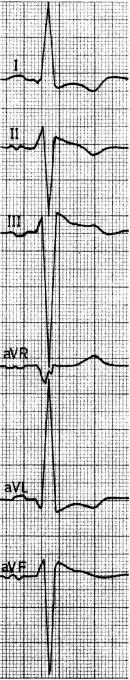 50 mm/sec; 1cm/mV Определите положение электрической оси сердца (ЭОС)50 mm/sec; 1cm/mV Определите положение электрической оси сердца (ЭОС)50 mm/sec; 1cm/mVВыберите один из 5 вариантов ответа:Выберите один из 5 вариантов ответа:Выберите один из 5 вариантов ответа:1)-Горизонтальное положение ЭОС2)-ЭОС не отклонена3)-ЭОС отклонена вправо4)-ЭОС отклонена влево5)+ЭОС отклонена резко влевоЗадание №97Задание №97Задание №97Укажите тип  нарушения внутрижелудочковой  проводимости: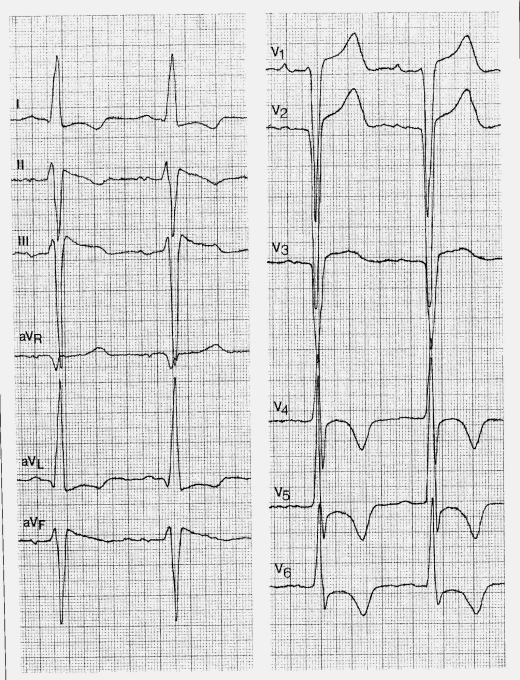 50 mm/sec; 1cm/mVУкажите тип  нарушения внутрижелудочковой  проводимости:50 mm/sec; 1cm/mVУкажите тип  нарушения внутрижелудочковой  проводимости:50 mm/sec; 1cm/mVВыберите один из 5 вариантов ответа:Выберите один из 5 вариантов ответа:Выберите один из 5 вариантов ответа:1)-Неполная блокада правой ножки пучка Гиса2)-Блокада левой ножки пучка Гиса                       3)+Блокада передней ветви  левой ножки пучка  Гиса                     4)-Блокада задней ветви  левой ножки пучка  Гиса5)-Полная блокада правой ножи пуча ГисаЗадание №98Задание №98Задание №98Мужчина 62 лет. В анамнезе инфаркт миокарда. В настоящее время выраженная сердечная недостаточность, получает в больших дозах диуретики.ЧСС=55 в мин, PQ= 0,18 сек, QRS= 0,11 сек,  QRST= 0,70 сек (норма -0,40сек)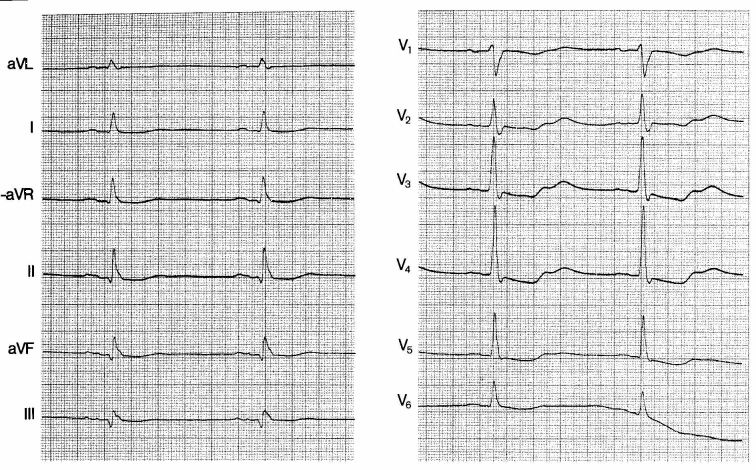 50 mm/sec; 1cm/mVМужчина 62 лет. В анамнезе инфаркт миокарда. В настоящее время выраженная сердечная недостаточность, получает в больших дозах диуретики.ЧСС=55 в мин, PQ= 0,18 сек, QRS= 0,11 сек,  QRST= 0,70 сек (норма -0,40сек)50 mm/sec; 1cm/mVМужчина 62 лет. В анамнезе инфаркт миокарда. В настоящее время выраженная сердечная недостаточность, получает в больших дозах диуретики.ЧСС=55 в мин, PQ= 0,18 сек, QRS= 0,11 сек,  QRST= 0,70 сек (норма -0,40сек)50 mm/sec; 1cm/mVВыберите один из 5 вариантов ответа:Выберите один из 5 вариантов ответа:Выберите один из 5 вариантов ответа:1)-Гипертрофия правого желудча2)-Гиперкалиемия3)+Гипокалиемия4)-Гипокальциемия5)-Гипертрофия левого желудочкаЗадание №99Задание №99Задание №99Укажите стадию (давность) передне-верхушечного инфаркта 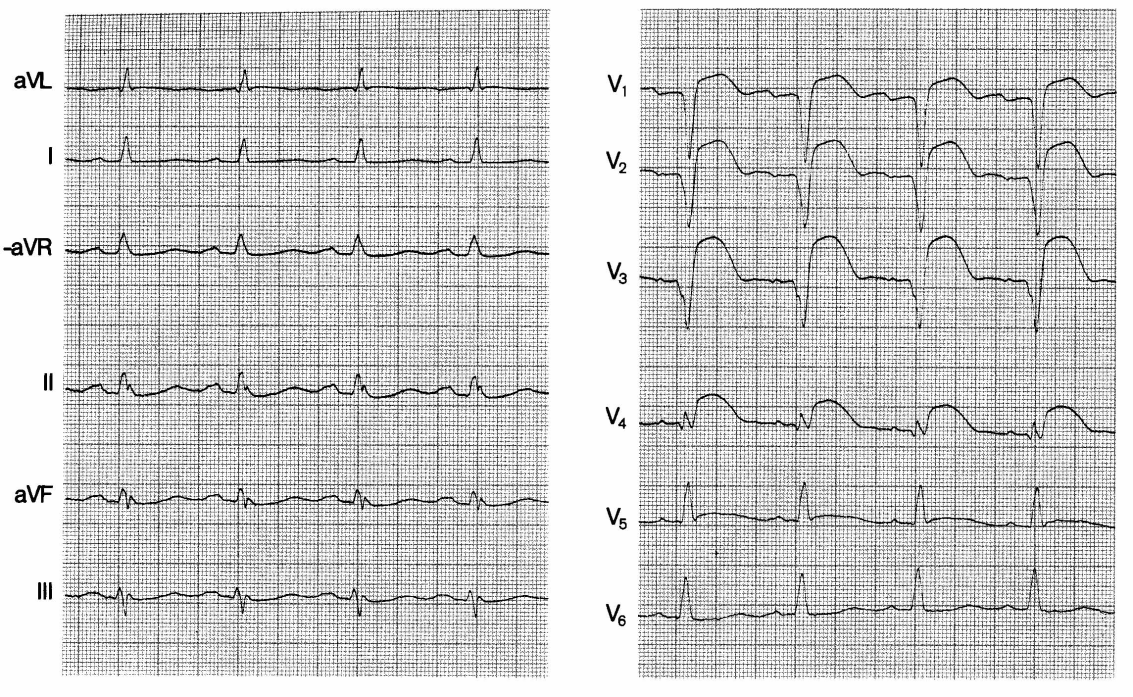 Укажите стадию (давность) передне-верхушечного инфаркта Укажите стадию (давность) передне-верхушечного инфаркта Выберите один из 5 вариантов ответа:Выберите один из 5 вариантов ответа:Выберите один из 5 вариантов ответа:1)+Стадия острейшая (часы, дни)2)-Стадия острая   (недели)3)-Стадия  подострая (месяцы)4)-Стадия рубцевания5)-АневризмаЗадание №100Задание №100Задание №100Мужчина 39 лет с приступом сердцебиения (частота в среднем 116 в мин) после алкогольного эксцесса.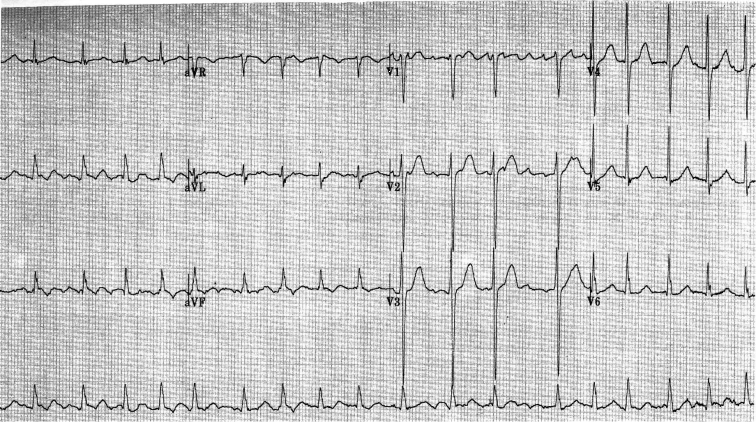 Мужчина 39 лет с приступом сердцебиения (частота в среднем 116 в мин) после алкогольного эксцесса.Мужчина 39 лет с приступом сердцебиения (частота в среднем 116 в мин) после алкогольного эксцесса.Выберите один из 5 вариантов ответа:Выберите один из 5 вариантов ответа:Выберите один из 5 вариантов ответа:1)-Предсердная экстрасистолия2)-Атриовентрикулярная  экстрасистолия3)-Трепетание предсердий4)+Мерцание предсердий 5)-Мерцание желудочков